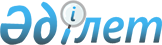 О некоторых мерах по реализации международной стипендии "Болашак"
					
			Утративший силу
			
			
		
					Приказ и.о. Министра образования и науки Республики Казахстан от 6 апреля 2012 года № 149. Зарегистрирован в Министерстве юстиции Республики Казахстан 11 апреля 2012 года № 7549. Утратил силу приказом и.о. Министра образования и науки Республики Казахстан от 22 мая 2015 года № 318      Сноска. Утратил силу приказом и.о. Министра образования и науки РК от 22.05.2015 № 318 (вводится в действие по истечении десяти календарных дней после дня его первого официального опубликования).      В целях реализации Правил отбора претендентов для присуждения международной стипендии «Болашак», утвержденных постановлением Правительства Республики Казахстан от 11 июня 2008 года № 573 ПРИКАЗЫВАЮ:



      1. Установить следующие сроки приема документов претендентов для участия в конкурсе на присуждение международной стипендии «Болашак» и проведения данного конкурса в 2012 году:



      1) прием документов – с 14 мая по 1 октября 2012 года;



      2) прием документов для категории самостоятельно поступивших – с 14 мая по 25 июля 2012 года;



      3) проведение конкурса – с 4 июня 2012 года по 31 января 2013 года.

      Сноска. Пункт 1 в редакции приказа Министра образования и науки РК от 20.06.2012 № 287 (вводится в действие со дня его первого официального опубликования).



      2. Утвердить:



      1) таблицу эквивалентности оценок для присуждения международной стипендии «Болашак» согласно приложению 1 к настоящему приказу;



      2) необходимый минимальный уровень знания государственного и иностранного языков, а также предметных экзаменов для претендентов на присуждение международной стипендии «Болашак» согласно приложению 2 к настоящему приказу;



      3) типовую форму листа оценки персонального собеседования претендентов на присуждение международной стипендии «Болашак» с членами независимой экспертной комиссии согласно приложению 3 к настоящему приказу;



      4) типовую форму анкеты претендента для участия в конкурсе на присуждение международной стипендии «Болашак» согласно приложению 4 к настоящему приказу;



      5) требования к программе прохождения стажировки для претендентов на присуждение международной стипендии «Болашак» согласно приложению 5 к настоящему приказу;



      6) таблицу продолжительности языковых курсов согласно приложению 6 к настоящему приказу;



      7) форму заявки работодателя на подготовку специалиста согласно  приложению 7 к настоящему приказу;



      8) форму заявки высшего учебного заведения Республики Казахстан на подготовку специалиста согласно приложению 8 к настоящему приказу;



      9) список ведущих зарубежных высших учебных заведений, зарубежных организаций, рекомендуемых для обучения, прохождения языковых курсов победителями конкурса на присуждение международной стипендии «Болашак» на 2012 год, согласно приложению 9 к настоящему приказу;



      10) перечень родственных специальностей для обучения за рубежом в рамках международной стипендии «Болашак» на 2012 год согласно приложению 10 к настоящему приказу.



      3. Признать утратившими силу некоторые приказы Министра образования и науки Республики Казахстан согласно приложению 11 к настоящему приказу.



      4. Департаменту стратегического планирования и информационных технологий обеспечить:



      1) в установленном порядке государственную регистрацию настоящего приказа в Министерстве юстиции Республики Казахстан;



      2) после прохождения государственной регистрации его официальное опубликование в средствах массовой информации.



      5. Пресс-службе опубликовать информацию о сроках приема документов и проведения конкурса на международную стипендию «Болашак» на веб-сайте Министерства образования и науки Республики Казахстан.



      6. Контроль за исполнением настоящего приказа возложить на вице-министра Шаяхметова С.Б.



      7. Настоящий приказ вводится в действие со дня его первого официального опубликования.      Министр                                    Б. Жумагулов

Приложение 1                 

к приказу Министра              

образования и науки              

Республики Казахстан             

от 6 апреля 2012 года № 149          

Таблица эквивалентности оценок

для присуждения международной стипендии «Болашак»

      Согласно данной Таблице эквивалентности оценок 4,5 балла по традиционной системе соответствует 3,37 баллов по кредитной системе.

      Примечание: эквивалент среднего балла, не вошедшего в данный список, рассматривается в индивидуальном порядке Министерством образования и науки Республики Казахстан.

Приложение 2                 

к приказу Министра              

образования и науки              

Республики Казахстан             

от 6 апреля 2012 года № 149          Сноска. Приложение 2 в редакции приказа Министра образования и науки РК от 25.02.2014 № 57 (вводится в действие по истечении десяти календарных дней после дня его первого официального опубликования). 

Необходимый минимальный уровень знания государственного и

      иностранного языков, а также предметных экзаменов для

 претендентов на присуждение международной стипендии «Болашак»   Необходимый минимальный уровень предметных экзаменов для

 претендентов на присуждение международной стипендии «Болашак»    Необходимый минимальный уровень знания государственного

 языка для претендентов на присуждение международной стипендии

                            «Болашак»      Примечание: лица, представившие официальный сертификат о сдаче экзамена по государственному языку (КАЗТЕСТ) с уровнем А2 и выше, выданный РГКП «Национальный центр тестирования» Министерства образования и науки Республики Казахстан, освобождаются от тестирования по определению уровня знания государственного языка.  Необходимый минимальный уровень знания иностранного языка для

  претендентов на присуждение международной стипендии «Болашак»ПРИМЕЧАНИЕ:

      *Минимальный пороговый уровень знания языка страны прохождения стажировки, отсутствующей в данной таблице, определяется принимающей стороной, а уровень знания английского языка для прохождения стажировки в этой стране приравнивается к уровню необходимого знания, определенного для Великобритании.

      **Сертификаты данной категории принимаются в случае получения их в результате прохождения тестирования в рамках конкурса на международную стипендию «Болашак»Первый пороговый уровень:

для претендентов, участвующих по категориям, указанным в подпунктах 1)-5) пункта 4 Правил отбора претендентов на международную стипендию «Болашак» - для направления на языковые курсы.Второй пороговый уровень - для направления на академическое обучение.Информация по наименованиям экзаменов: 

IELTS (International English Language Testing System) – международная система тестирования на знание английского языка

D.E.L.E. (Diplomas de Espaсol como Lengua Extranjera) – диплом, подтверждающий степень владения испанским языком, как иностранным

TCF (Test de connaissance du franзais) – тест на знание французского языка

DALF (Diplфme Approfondi de Langue Franзaise) - диплом об углубленном знании французского языка

NT2 (Staatsexamen Nederlands als tweede taal) – государственный экзамен голландского языка как второго.

TISUS (Test i svenska fцr universitets-och hцgskolestudier) – тест на знание шведского языка для обучения в университете

HSK - это государственный экзамен КНР для сертификации уровня владения китайским языком лицами, не являющимися носителями китайского языка, включая иностранцев, китайских эмигрантов и представителей национальных меньшинств.

Nouryekushiken – экзамен по определению уровня японского языка

Test of Korean Language Proficiency - экзамен по определению уровня корейского языка

GRE (Graduate Record Examination) – тестирование базовых знаний по конкретной специальности

GMAT (General Management Admission Test) – электронный тест на определение уровня знаний и квалификации в области менеджмента

CILS (Certificazione di Italiano come Lingua Straniera) – сертификат, подтверждающий степень владения итальянским языком, как иностранным

CELI 1, 2, 3, 4, 5 (Certificatos di Conoscenza della Lingua Italiana) – сертификат на знание итальянского языка на 1-ом, 2-ом, 3-ем, 4-ом и 5-ом уровнях

TOEFL (Test of English as a Foreign Language – тест по английскому языку как иностранному) подразделяется на следующие виды:

ITP (Institutional Testing Program) – неофициальный тест для предварительного определения уровня языковой подготовки претендентов

PBT (Paper-based test) – официальный тест на бумажном носителе

CBT (Computer-based test) – официальный тест, который сдается посредством компьютера

IBT (Internet-based test) – официальный тест, который сдается посредством Интернета

Приложение 3                 

к приказу Министра              

образования и науки              

Республики Казахстан             

от 6 апреля 2012 года № 149         

Типовая форма             

Лист оценки персонального собеседования претендентов на

присуждение международной стипендии «Болашак» с членами

независимой экспертной комиссииПолитика оценивания

Приложение 4                 

к приказу Министра              

образования и науки              

Республики Казахстан             

от 6 апреля 2012 года № 149         

         Сноска. Приложение 4 в редакции приказа Министра образования и науки РК от 25.02.2014 № 57 (вводится в действие по истечении десяти календарных дней после дня его первого официального опубликования).               

Үміткердің «Болашақ» халықаралық стипендиясын тағайындау

         конкурсына қатысу үшін үміткер сауалнамасы/

         Анкета претендента для участия в конкурсе на присуждение

                 международной стипендии «Болашак»Бұл кестені «Халықаралық бағдарламалар орталығы» АҚ қызметкерлері толтырады

Данная таблица заполняется сотрудниками АО «Центр международных программ»I. ЖЕКЕ АҚПАРАТ/ЛИЧНАЯ ИНФОРМАЦИЯ10. Ата-анаңыздың/қамқоршылардың қызмет саласын көрсетіңіз:

Укажите сферу деятельности родителей/попечителей:11. Жақын туған-туысқандары /ата-аналары, аға-інілері, апалары, жұбайы, балалары, қамқоршылары/ туралы мәліметтер:

Сведения о ближайших родственниках /родители, братья, сестры, супруг/а/, дети, попечители:II. БІЛІМІ/ОБРАЗОВАНИЕ III. КӘСІБИ ҚЫЗМЕТІ/ ПРОФЕССИОНАЛЬНАЯ ДЕЯТЕЛЬНОСТЬ14. Еңбек ету қызметі/Трудовая деятельностьIV. КОНКУРСҚА ҚАТЫСУ ТУРАЛЫ АҚПАРАТ/ ИНФОРМАЦИЯ ПО УЧАСТИЮ

В КОНКУРСЕ16. Егер тапсырсаңыз, онда келесі кестені толтырыңыз/ Если сдавали, то заполните следующую таблицу:Шетелдік жоғары оқу орындарына/мекемелерге оқу/тағылымдамадан өту үшін өз беттерімен түскен тұлғалар толтырады/

Заполняется лицами, самостоятельно поступившими в зарубежные вузы/организации на академическое обучение/для прохождения стажировки)18. Тағылымдамадан өту, оқу мерзімдері/ Сроки обучения/прохождения

стажировки ____________________________Егер тағайындалса, онда келесі жолды толтырыңыз: тағайындалған жылы:

_______________________________ Если присуждалась, то заполните следующие поля: год присуждения:Оқу бағдарламасы/Тиісті шарттар бойынша міндеттемелер бар ма?: Иә/Да 

Программа обучения _____________________ Имеются ли обязательства по соответствующим договорам?: Жоқ/Нет 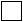 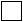 20. Мен ____________________________________________________________

                          Тегі, Аты, Әкесінің аты      «Болашақ» халықаралық стипендиясына үміткер, осы сауалнамада көрсетілген барлық ақпараттың толық және нақты болып табылатынын растаймын.

      Біле тұра жалған немесе толық емес деректерді беру конкурстан шығып қалуыма, сондай-ақ тағайындалған жағдайда «Болашақ» халықаралық стипендиясынан айыруға әкеп соғатыны маған мәлім.

      Мен «Болашақ» халықаралық стипендиясын тағайындау үшін үміткерлерді іріктеу қағидаларының және Оқуды ұйымдастыру/ғылыми тағылымдаманы өту туралы шарттың, Жылжымайтын мүлік кепілі туралы шарттың, кепілдік беру шартының талаптарымен таныстым.

      Маған «Болашақ» халықаралық стипендиясы тағайындалған жағдайда, көрсетілген шарттар бойынша барлық міндеттемелерді мойныма аламын.

      Мен «Болашақ» халықаралық стипендиясын тағайындау конкурсына қатысуым барысында «Халықаралық бағдарламалар орталығы» АҚ алған менің сауалнамалық деректерімді, тестілеу мен әңгімелесу нәтижелерін Тәуелсіз сараптамалық комиссия мен Шетелде кадрлар даярлау жөніндегі республикалық комиссия мүшелеріне және шетелдік серіктестерге, мемлекеттік органдарға, ғылыми-зерттеу институттарына, сарапшыларға және өзге де мүдделі ұйымдарға, «Халықаралық бағдарламалар орталығы» АҚ іріктеу конкурсы нәтижелерінің ресми сайтында орналастыру жолымен берілуіне қарсы емеспін.

      Конкурстық іріктеудің барлық кезеңдеріне келуге дербес жауапкершілікте боламын және ата-анамның/қамқоршылардың және басқа да делдалдардың қатысуынсыз конкурстың барлық кезеңдерінен өз бетімен өтуге міндеттенемін. Конкурстан өту кезінде конкурстың кезеңдерін ұйымдастыруға және өткізуге жауап беретін ұйымдар мен ведомстволардың қызметкерлерімен ізетті болуға міндеттенемін. Осы сауалнаманың 7-тармағында көрсетілген электрондық почтаны тұрақты тексеруге және қажетті сұранысқа уақытылы жауап беруге міндет аламын.      Я _______________________________________________ ,

               Фамилия, Имя, Отчество      претендент(ка) на международную стипендию «Болашак» подтверждаю, что вся информация, представленная мною в данной анкете является полной и достоверной.

      Мне известно, что предоставление заведомо ложных или неполных данных ведет к исключению из конкурса, а также к лишению международной стипендии «Болашак» в случае ее присуждения.

      Я ознакомлен(а) с требованиями Правил отбора претендентов для присуждения международной стипендии «Болашак» и условиями Договора об организации обучения/прохождения стажировки, Договора залога недвижимого имущества, Договора гарантии.

      В случае присуждения мне международной стипендии «Болашак», принимаю все обязательства по указанным договорам.

      Я не возражаю о передаче моих анкетных данных, результатов тестирований и собеседований, полученных АО «Центр международных программ» в ходе моего участия в конкурсе на присуждение международной стипендии «Болашак», членам Независимой экспертной комиссии и Республиканской комиссии по подготовке кадров за рубежом, зарубежным партнерам, государственным органам, научно-исследовательским институтам, экспертам и иным заинтересованным организациям, а также путем размещения на официальном сайте результатов конкурсного отбора АО «Центр международных программ».

      Я несу персональную ответственность за явку на все этапы конкурсного отбора и обязуюсь проходить все этапы конкурса самостоятельно, без участия родителей/попечителей или других посредников. При прохождении конкурса обязуюсь быть вежливым с сотрудниками организаций и ведомств, отвечающих за организацию и проведение этапов конкурса. Обязуюсь регулярно проверять электронную почту, указанную в п.7 данной анкеты и своевременно отвечать на запрашиваемую информацию.      Төменде өзіңіздің қолыңызбен мынадай мәтінді жазыңыз: Осы қосымшаны мен өз қолыммен толтырдым, әрбір парағы дәйектелді. Жоғарыда жазылған шарттармен және талаптармен таныстым және келісемін (жеке қолыммен нақтылаймын).

      Пожалуйста, напишите ниже собственноручно прописью текст, выделенный курсивом:

      Настоящее приложение заполнено мною собственноручно, каждая страница личного листа запарафирована. С вышеперечисленными условиями и требованиями ознакомлен и согласен (подтверждаю личной подписью).

_____________________________________________________________________

_____________________________________________________________________

_____________________________________________________________________

_____________________________________________________________________

_____________________________________________________________________

_____________________________________________________________________      Үміткердің қолы _____________________ Күні __________________

      Подпись претендента                    Дата

Приложение 5                 

к приказу Министра              

образования и науки              

Республики Казахстан             

от 6 апреля 2012 года № 149          

Требования к программе прохождения стажировки

для претендентов на присуждение международной стипендии

«Болашак»

      1. В программе прохождения стажировки должны быть предусмотрены следующие пункты:



      1. Страна прохождения



      2. Зарубежная организация



      3. Продолжительность



      4. Специальность в соответствии с Перечнем приоритетных  специальностей для присуждения международной стипендии «Болашак»



      5. Тема



      6. Актуальность и новизна



      7. Цель



      8. Задачи



      9. Этапы прохождения



      10. Объект исследования (для научных, педагогических и медицинских работников)



      11. Используемые методы исследования (для научных, педагогических и медицинских работников)



      12. Необходимые материально-технические средства



      13. Ожидаемые результаты



      14. План-график прохождения стажировки за рубежом 

План-график стажировки:

Приложение 6                 

к приказу Министра              

образования и науки              

Республики Казахстан             

от 6 апреля 2012 года № 149              Сноска. Приложение 6 в редакции приказа Министра образования и науки РК от 25.02.2014 № 57 (вводится в действие по истечении десяти календарных дней после дня его первого официального опубликования).         

Таблица продолжительности языковых курсовПримечание:

* до уровня необходимого для поступления в ВУЗ, но без превышения сроков указанных в данной таблице       

Приложение 7     

к приказу Министра   

образования и науки  

      Республики Казахстан  

от 6 апреля 2012 года № 149      Сноска. Приложение 7 в редакции приказа Министра образования и науки РК от 25.02.2014 № 57 (вводится в действие по истечении десяти календарных дней после дня его первого официального опубликования).            

ЖҰМЫС БЕРУШІНІҢ МАМАН ДАЯРЛАУҒА ТАПСЫРЫСЫ

         ЗАЯВКА РАБОТОДАТЕЛЯ НА ПОДГОТОВКУ СПЕЦИАЛИСТА№ ______________                  «____» ________________ 20 ___ ж/г.Ұйымның атауы/Название организации _________________________________

Почталық индексі, мекен-жайы/Почтовый индекс, адрес _______________

Телефон ______________ факс _______________ e-мail _________________КОНКУРСҚА ҚАТЫСУ ТУРАЛЫ ДЕРЕКТЕР (үміткер толтырады)/ДАННЫЕ ДЛЯ

УЧАСТИЯ В КОНКУРСЕ (заполняется претендентом)М.О/М.П.

Приложение 8                 

к приказу Министра              

образования и науки              

Республики Казахстан             

от 6 апреля 2012 года № 149         Форма             

ҚАЗАҚСТАН РЕСПУБЛИКАСЫ ЖОҒАРЫ ОҚУ ОРНЫНЫҢ МАМАНДАР ДАЯРЛАУҒА

ТАПСЫРЫСЫ

ЗАЯВКА ВЫСШЕГО УЧЕБНОГО ЗАВЕДЕНИЯ РЕСПУБЛИКИ КАЗАХСТАН НА

ПОДГОТОВКУ СПЕЦИАЛИСТА№ ______________                        «___» _________ 20 ____ ж. г.ЖОО-ның толық атауы/Полное наименование ВУЗа ______________________

Почталық индексі, мекен-жайы/Почтовый индекс, адрес ______________

Телефон ________ факс ___________ e-mail __________________________ КОНКУРСҚА ҚАТЫСУ ТУРАЛЫ ДЕРЕКТЕР (үміткер толтырады)/

ДАННЫЕ ДЛЯ УЧАСТИЯ В КОНКУРСЕ (заполняется претендентом)Бағыттаушы ЖОО басшысының қолы/          Үміткердің қолы

Подпись руководителя

направляющего ВУЗа _____________            Подпись претендента _____М.О/М.П.

Приложение 9                 

к приказу Министра              

образования и науки              

Республики Казахстан             

от 6 апреля 2012 года № 149          

Список ведущих зарубежных высших учебных заведений, зарубежных

организаций, рекомендуемых для обучения, прохождения языковых

курсов победителями конкурса на присуждение международной

стипендии "Болашак"*      Сноска. Приложение 9 с изменениями, внесенными приказом Министра образования и науки РК от 20.06.2012 № 287 (вводится в действие со дня его первого официального опубликования).* Специализированные высшие учебные заведения, осуществляющие подготовку специалистов по медицинским специальностям и специальностям в области искусства, не вошедшие в данный список, рассматриваются рабочим органом в индивидуальном порядке.

** Языковую школу для стипендиата, направляемого на стажировку, определяет принимающая зарубежная организация.

*** Стипендиаты, выбравшие в качестве страны обучения Сингапур или Малайзию проходят языковую подготовку в языковых школах Великобритании.

Приложение 10                 

к приказу Министра              

образования и науки              

Республики Казахстан             

от 6 апреля 2012 года № 149          

Перечень родственных специальностей для обучения за рубежом в

рамках международной стипендии Президента Республики Казахстан

«Болашак» на 2012 год** Настоящий Перечень применяется для определения родственности специальности, указанной в дипломе, предоставляемом претендентами для участия в конкурсе на присуждение международной стипендии "Болашак", специальности, выбранной для обучения за рубежом.

** В случае отсутствия наименования специальности претендента среди родственных (столбец 3), рассмотрение специальности на предмет родственности и принятие решения о допуске претендента к конкурсу осуществляется Министерством образования и науки Республики Казахстан.

Для претендентов, выбравших в качестве страны обучения Германию, название родственной специальности должно совпадать с названием приоритетной специальности Перечня.

*** Для претендентов, выбравших США в качестве страны обучения по данной специальности, название родственной специальности должно быть "Нефтегазовое дело".

Приложение 11                 

к приказу Министра              

образования и науки              

Республики Казахстан             

от 6 апреля 2012 года № 149          

Перечень утративших силу

приказов Министра образования и науки Республики Казахстан

      1. Приказ Министра образования и науки Республики Казахстан от 19 мая 2009 года № 224 «О некоторых мерах по реализации международной стипендии «Болашак» (зарегистрированный в Реестре государственной регистрации нормативных правовых актов Республики Казахстан 29 мая 2009 года под № 5684, опубликованный в Собрание актов центральных исполнительных и иных центральных государственных органов Республики Казахстан № 6, 2009 года);



      2. Приказ Министра образования и науки Республики Казахстан от 24 декабря 2009 года № 589 «О внесении изменения в приказ Министра образования и науки Республики Казахстан от 19 мая 2009 года № 224 «О некоторых мерах по реализации международной стипендии «Болашак» (зарегистрированный в Реестре государственной регистрации нормативных правовых актов Республики Казахстан 10 января 2010 года под № 5992, опубликованный в газете «Юридическая газета» от 22 января 2010 года № 10 (1806));



      3. Приказ Министра образования и науки Республики Казахстан от 26 мая 2010 года № 250 «О внесении изменений в приказ Министра образования и науки Республики Казахстан от 19 мая 2009 года № 224 «О некоторых мерах по реализации международной стипендии «Болашак» (зарегистрированный в Реестре государственной регистрации нормативных правовых актов Республики Казахстан 18 июня 2010 года под № 6296, опубликованный в газете «Казахстанская правда» от 18 января 2011 г. № 15-16 (26436-26437));



      4. Пункт 3 приказа Министра образования и науки Республики Казахстан от 17 мая 2011 года № 191 «О некоторых мерах по реализации международной стипендии «Болашак» (зарегистрированный в Реестре государственной регистрации нормативных правовых актов Республики Казахстан 18 мая 2011 года под № 6961, опубликованный в газете «Казахстанская правда» от 4 мая 2011 г. № 156 (26586)).
					© 2012. РГП на ПХВ «Институт законодательства и правовой информации Республики Казахстан» Министерства юстиции Республики Казахстан
				Оценка по традиционной

системеОценка по кредитной системеОценка по кредитной системеОценка по кредитной системеОценка по традиционной

системеЦифровой

эквивалент

оценкиБуквенный

эквивалент

оценки%-ное содержаниеОтлично4,0 (4,33)A (А+)95-100Отлично3,67A-90-94Хорошо3,33B+85-89Хорошо3,0B80-84Хорошо2,67B-75-79Удовлетворительно2,33C+70-74Удовлетворительно2,0C65-69Удовлетворительно1,67C-60-64Удовлетворительно1,33D+55-59Удовлетворительно1,0D50-54Неудовлетворительно0F0-49Наименование экзаменаПороговый баллРусский языкНе менее оценки «удовлетворительно» Профильные предметыНе менее оценки «хорошо» по каждому из предметовБлоки тестаОбщее количество тестовых заданийКоличество правильных ответов, являющихся достаточнымПроцентное соотношениеАудирование1508557%Лексико-грамматический тест1508557%Чтение1508557%№Страна предполагаемого обученияНаправление специальностиПрограммаПрограммаЯзык обученияПервый пороговый уровеньВторой пороговый уровеньПримечания1233345671АвстралияСтажировкиСтажировкиСтажировкиАнглийскийIELTS: 4.0 из 9.0

TOEFL:

ITP**/PBT 397 из 677

IBT 31 из 120-—1АвстралияТехнические Гуманитарные МедицинскиеМагистратураМагистратураАнглийскийIELTS: 4.0 из 9.0

TOEFL:

ITP**/PBT 397 из 677

IBT 31 из 120IELTS: 7.0 (по каждому блоку не менее 6.5) из 9.0

TOEFL:

PBT 600 из 677

IBT 100 из 120—1АвстралияТехнические Гуманитарные МедицинскиеДокторантураДокторантураАнглийскийIELTS: 5.0 из 9.0

TОEFL:

ITP**/PBT 417 из 677

IBT 35 из 120IELTS: 7.0 (по каждому блоку не менее 6.5) из 9.0

TOEFL:

PBT 600 из 677

IBT 100 из 120—2АвстрияСтажировкиСтажировкиСтажировкиНемецкий/АнглийскийIELTS: 4.0 из 9.0

TOEFL:

ITP**/PBT 397 из 677

IBT 31 из 120

B1-B2; Goethe-Zertifikat B1-B2 Гете института—Прохождение языковых курсов по английскому языку будет осуществляться в странах, где английский язык является официальным языком страны.В Казахстане отсутствуют организации, уполномоченные проводить официальные тесты DSH и Kleines Deutsches Sprachdiplom / GroЯes Deutsches Sprachdiplom des Goethe-Instituts2АвстрияТехническиеМагистратураМагистратураНемецкий/АнглийскийIELTS: 4.0 из 9.0

TOEFL:

ITP**/PBT 397 из 677

IBT 31 из 120

А1-А2; Start Deutsch 2 Гете институтаIELTS: 6.5-7.0 (writing не менее 6.5) из 9.0

TOEFL:

PBT 600 из 677

IBT 100 из 120

Goethe-Zertifikat C1; Test-DaF 4; DSH 2Прохождение языковых курсов по английскому языку будет осуществляться в странах, где английский язык является официальным языком страны.В Казахстане отсутствуют организации, уполномоченные проводить официальные тесты DSH и Kleines Deutsches Sprachdiplom / GroЯes Deutsches Sprachdiplom des Goethe-Instituts2АвстрияГуманитарныеМагистратураМагистратураНемецкий/АнглийскийIELTS: 4.0 из 9.0

TOEFL:

ITP**/PBT 397 из 677

IBT 31 из 120

А1-А2; Start Deutsch 2 Гете институтаIELTS: 7.0-7.5 (writing не менее 6.5) из 9.0

TOEFL:

PBT 600 из 677

IBT 100 из 120

Goethe-Zertifikat C1; Test-DaF 4; DSH 2; Kleines Deutsches Sprachdiplom/GroЯes Deutches Sprachdplom des Goethe-InstitutsПрохождение языковых курсов по английскому языку будет осуществляться в странах, где английский язык является официальным языком страны.В Казахстане отсутствуют организации, уполномоченные проводить официальные тесты DSH и Kleines Deutsches Sprachdiplom / GroЯes Deutsches Sprachdiplom des Goethe-Instituts2АвстрияГуманитарные, Технические

МедицинскиеДокторантура, РезидентураДокторантура, РезидентураНемецкий/АнглийскийIELTS: 5.0 из 9.0

TOEFL:

ITP**/PBT 417 из 677

IBT 35 из 120

Goethe-Zertifikat B1IELTS: 6.5-7.0 (writing не менее 6.5) из 9.0

TOEFL:

PBT 600 из 677

IBT 100 из 120

Goethe-Zertifikat C1; Test-DaF 4; DSH 2Прохождение языковых курсов по английскому языку будет осуществляться в странах, где английский язык является официальным языком страны.В Казахстане отсутствуют организации, уполномоченные проводить официальные тесты DSH и Kleines Deutsches Sprachdiplom / GroЯes Deutsches Sprachdiplom des Goethe-Instituts3ВеликобританияСтажировкиСтажировкиСтажировкиАнглийскийIELTS: 4.0 из 9.0

TOEFL:

ITP**/PBT 397 из 677

IBT 31 из 120——3ВеликобританияТехническиеМагистратураМагистратураАнглийскийIELTS: 4.0 из 9.0

TOEFL:

ITP**/PBT 397 из 677

IBT 31 из 120IELTS: 6.5 (по каждому блоку не менее 6.0) из 9.0 TOEFL:

PBT 560 из 677

IBT 83 из 120—3ВеликобританияГуманитарныеМагистратураМагистратураАнглийскийIELTS: 4.0 из 9.0

TOEFL:

ITP**/PBT 397 из 677

IBT 31 из 120IELTS: 7.0 (по каждому блоку не менее 6.5) из 9.0

TOEFL:

PBT 600 из 677

IBT 100 из 120—3ВеликобританияТехнические

Гуманитарные

МедицинскиеДокторантура, РезидентураДокторантура, РезидентураАнглийскийIELTS: 5.0 из 9.0

TOEFL:

ITP**/PBT 417 из 677

IBT 35 из 120IELTS: 7.0 (по каждому блоку не менее 6.5) из 9.0

TOEFL:

PBT 600 из 677

IBT 100 из 120—4ГерманияСтажировкиСтажировкиСтажировкиНемецкий/АнглийскийIELTS: 4.0 из 9.0

TOEFL:

ITP**/PBT 397 из 677

IBT 31 из 120

B1-B2; Goethe-Zertifikat B1-B2 Гете института—Прохождение языковых курсов по английскому языку будет осуществляться в странах, где английский язык является официальным языком страны.Тестирование DAAD проходят претенденты на обучение по программе «магистратура».В Казахстане отсутствуют организации, уполномоченные проводить официальные тесты DSH и Kleines Deutsches Sprachdiplom / GroЯes Deutsches Sprachdiplom des Goethe-InstitutsПри поступлении на программу «магистратура» в некоторые вузы необходимо сдать экзамен GMAT (в зависимости от специальности).4ГерманияТехнические,

МедицинскиеМагистратураМагистратураНемецкий/АнглийскийIELTS: 4.0 из 9.0

TOEFL:

ITP**/PBT 397 из 677

IBT 31 из 120

А1-А2; Start Deutsch 2 Гете институтаIELTS: 6.5-7.0 (writing не менее 6.5) из 9.0

TOEFL:

PBT 600 из 677

IBT 100 из 120

Goethe-Zertifikat C1; Test-DaF 4; DSH 2Прохождение языковых курсов по английскому языку будет осуществляться в странах, где английский язык является официальным языком страны.Тестирование DAAD проходят претенденты на обучение по программе «магистратура».В Казахстане отсутствуют организации, уполномоченные проводить официальные тесты DSH и Kleines Deutsches Sprachdiplom / GroЯes Deutsches Sprachdiplom des Goethe-InstitutsПри поступлении на программу «магистратура» в некоторые вузы необходимо сдать экзамен GMAT (в зависимости от специальности).4ГерманияТехнические,

МедицинскиеМагистратураМагистратураНемецкий/АнглийскийIELTS: 4.0 из 9.0

TOEFL:

ITP**/PBT 397 из 677

IBT 31 из 120

А1-А2; Start Deutsch 2 Гете институтаIELTS: 6.5-7.0 (writing не менее 6.5) из 9.0

TOEFL:

PBT 600 из 677

IBT 100 из 120

Goethe-Zertifikat C1; Test-DaF 4; DSH 2; Kleines Deutsches Sprachdiplom/GroЯes Deutches Sprachdplom des Goethe-InstitutsПрохождение языковых курсов по английскому языку будет осуществляться в странах, где английский язык является официальным языком страны.Тестирование DAAD проходят претенденты на обучение по программе «магистратура».В Казахстане отсутствуют организации, уполномоченные проводить официальные тесты DSH и Kleines Deutsches Sprachdiplom / GroЯes Deutsches Sprachdiplom des Goethe-InstitutsПри поступлении на программу «магистратура» в некоторые вузы необходимо сдать экзамен GMAT (в зависимости от специальности).4ГерманияГуманитарныеМагистратураМагистратураНемецкий/АнглийскийIELTS: 4.0 из 9.0

TOEFL:

ITP**/PBT 397 из 677

IBT 31 из 120

А1-А2; Start Deutsch 2 Гете институтаIELTS: 6.5-7.0 (writing не менее 6.5) из 9.0

TOEFL:

PBT 600 из 677

IBT 100 из 120

Goethe-Zertifikat C1; Test-DaF 4; DSH 2; Kleines Deutsches Sprachdiplom/GroЯes Deutches Sprachdplom des Goethe-InstitutsПрохождение языковых курсов по английскому языку будет осуществляться в странах, где английский язык является официальным языком страны.Тестирование DAAD проходят претенденты на обучение по программе «магистратура».В Казахстане отсутствуют организации, уполномоченные проводить официальные тесты DSH и Kleines Deutsches Sprachdiplom / GroЯes Deutsches Sprachdiplom des Goethe-InstitutsПри поступлении на программу «магистратура» в некоторые вузы необходимо сдать экзамен GMAT (в зависимости от специальности).4ГерманияТехнические

Гуманитарные

МедицинскиеДокторантура, РезидентураДокторантура, РезидентураНемецкий/АнглийскийIELTS: 5.0 из 9.0

TОEFL:

ITP**/PBT 417 из 677

IBT 35 из 120

Goethe-Zertifikat B1IELTS: 6.5-7.0 (writing не менее 6.5) из 9.0

TOEFL:

PBT 600 из 677

IBT 100 из 120

Goethe-Zertifikat C1; Test-DaF 4; DSH 2Прохождение языковых курсов по английскому языку будет осуществляться в странах, где английский язык является официальным языком страны.Тестирование DAAD проходят претенденты на обучение по программе «магистратура».В Казахстане отсутствуют организации, уполномоченные проводить официальные тесты DSH и Kleines Deutsches Sprachdiplom / GroЯes Deutsches Sprachdiplom des Goethe-InstitutsПри поступлении на программу «магистратура» в некоторые вузы необходимо сдать экзамен GMAT (в зависимости от специальности).5ИзраильСтажировкиСтажировкиСтажировкиАнглийскийIELTS: 4.0 из 9.0

TOEFL:

ITP**/PBT 397 из 677

IBT 31 из 120——6ИндияСтажировкиСтажировкиСтажировкиАнглийскийIELTS: 4.0 из 9.0

TOEFL:

ITP**/PBT 397 из 677

IBT 31 из 120——7ИрландияТехническиеМагистратураМагистратураАнглийскийIELTS: 4.0 из 9.0

TOEFL:

ITP**/PBT 397 из 677

IBT 31 из 120IELTS: 6.5 (по каждому блоку не менее 6.0) из 9.0

TOEFL:

PBT 560 из 677

IBT 83 из 120—7ИрландияГуманитарныеМагистратураМагистратураАнглийскийIELTS: 4.0 из 9.0

TOEFL:

ITP**/PBT 397 из 677

IBT 31 из 120IELTS: 6.5-7.0 (по каждому блоку не менее 6.5) из 9.0

TOEFL:

PBT 600 из 677

IBT 100 из 120—7ИрландияМедицинские

Гуманитарные

ТехническиеДокторантура,

РезидентураДокторантура,

РезидентураАнглийскийIELTS: 5.0 из 9.0

TОEFL:

ITP**/PBT 417 из 677

IBT 35 из 120IELTS: 7.0 (по каждому блоку не менее 6.5) из 9.0

TOEFL:

PBT 600 из 677

IBT 100 из 120—8ИспанияСтажировкиСтажировкиСтажировкиИспанский/АнглийскийIELTS: 4.0 из 9.0

TOEFL:

ITP**/PBT 397 из 677

IBT 31 из 120

DELE уровень B2—Претенденты на стажировку в Испанию на испанском языке (по требованию зарубежных организаций) допускаются к участию в конкурсе только при наличии сертификата DELE.9ИталияМедицинские, Технические, ГуманитарныеРезидентура, ДокторантураРезидентура, ДокторантураИтальянский/АнглийскийIELTS: 5.0 из 9.0

TOEFL:

ITP**/PBT 417 из 677

IBT 35 из 120

CILS 1 (B1)/CELI 3IELTS: 7.0 (writing не менее 6.5) из 9.0

TOEFL:

PBT 600 из 677

IBT 100 из 120

CELI 4 (С1)Претенденты на обучение (на общих основаниях), стажировки (по требованию зарубежных организаций) в Италии на итальянском языке допускаются к участию в конкурсе только при наличии сертификатов CILS, CELI.Прохождение языковых курсов по английскому языку будет осуществляться в странах, где английский язык является официальным языком страны.9ИталияСтажировкиСтажировкиСтажировкиИтальянский/АнглийскийIELTS: 4.0 из 9.0

TOEFL:

ITP**/PBT 397 из 677

IBT 31 из 120

CILS 1 (B1)/CELI 3IELTS: 6.0-6.5 из 9.0

TOEFL:

PBT 560 из 677

IBT 83 из 120

CILS 2 (B2)/CELI 4

CILS 3 (B2)/CELI 4Претенденты на обучение (на общих основаниях), стажировки (по требованию зарубежных организаций) в Италии на итальянском языке допускаются к участию в конкурсе только при наличии сертификатов CILS, CELI.Прохождение языковых курсов по английскому языку будет осуществляться в странах, где английский язык является официальным языком страны.9ИталияТехническиеМагистратураМагистратураИтальянский/АнглийскийIELTS: 4.0 из 9.0

TOEFL:

ITP**/PBT 397 из 677

IBT 31 из 120

CILS 1 (А1-А2)/CELI 3IELTS: 6.0-6.5 из 9.0

TOEFL:

PBT 560 из 677

IBT 83 из 120

CILS 2 (B2)/CELI 4

CILS 3 (B2)/CELI 4Претенденты на обучение (на общих основаниях), стажировки (по требованию зарубежных организаций) в Италии на итальянском языке допускаются к участию в конкурсе только при наличии сертификатов CILS, CELI.Прохождение языковых курсов по английскому языку будет осуществляться в странах, где английский язык является официальным языком страны.9ИталияГуманитарныеМагистратураМагистратураИтальянский/АнглийскийIELTS: 4.0 из 9.0

TOEFL:

ITP**/PBT 397 из 677

IBT 31 из 120

CILS 1 (А1-А2)/CELI 3IELTS: 6.0-6.5 из 9.0

TOEFL:

PBT 560 из 677

IBT 83 из 120

CILS 2 (B2)/CELI 4

CILS 3 (B2)/CELI 4Претенденты на обучение (на общих основаниях), стажировки (по требованию зарубежных организаций) в Италии на итальянском языке допускаются к участию в конкурсе только при наличии сертификатов CILS, CELI.Прохождение языковых курсов по английскому языку будет осуществляться в странах, где английский язык является официальным языком страны.10КанадаСтажировкиСтажировкиСтажировкиАнглийский/ФранцузскийIELTS: 4.0 из 9.0

TOEFL:

ITP**/PBT 397 из 677

IBT 31 из 120

TFI 100 из 990—При поступлении на программы «магистратура», «докторантура» необходимо сдать экзамены GRE, GMAT (в зависимости от специальности и программы).Претенденты на обучение (на общих основаниях), стажировки (по требованию зарубежных организаций) в Канаду на французском языке допускаются к участию в конкурсе только при наличии сертификатов TFI10КанадаТехнические,

медицинские

ГуманитарныеМагистратураМагистратураАнглийский/ФранцузскийIELTS: 4.0 из 9.0

TOEFL:

ITP**/PBT 397 из 677

IBT 31 из 120

TFI 100 из 990IELTS: 7.0 из 9.0

TOEFL:

PBT 600 из 677

IBT 100 из 120

TFI 785 из 990При поступлении на программы «магистратура», «докторантура» необходимо сдать экзамены GRE, GMAT (в зависимости от специальности и программы).Претенденты на обучение (на общих основаниях), стажировки (по требованию зарубежных организаций) в Канаду на французском языке допускаются к участию в конкурсе только при наличии сертификатов TFI10КанадаТехнические,

медицинские

ГуманитарныеДокторантура, РезидентураДокторантура, РезидентураАнглийский/ФранцузскийIELTS: 5.0 из 9.0

TОEFL:

ITP**/PBT 417 из 677

IBT 35 из 120

TFI 200 из 990IELTS: 7.0 из 9.0

TOEFL:

PBT 600 из 677

IBT 100 из 120

TFI 785 из 990При поступлении на программы «магистратура», «докторантура» необходимо сдать экзамены GRE, GMAT (в зависимости от специальности и программы).Претенденты на обучение (на общих основаниях), стажировки (по требованию зарубежных организаций) в Канаду на французском языке допускаются к участию в конкурсе только при наличии сертификатов TFI11КитайСтажировкиСтажировкиСтажировкиКитайский/ АнглийскийIELTS: 4.0 из 9.0

TOEFL:

ITP**/PBT 397 из 677

IBT 31 из 120

HSK 3 уровень из 11

HSK 2 уровень из 6—Претенденты на обучение (на общих основаниях), стажировки (по требованию зарубежных организаций) в Китае на китайском языке допускаются к участию в конкурсе только при наличии сертификата HSK.Прохождение языковых курсов по английскому языку будет осуществляться в странах, где английский язык является официальным языком страныОбучение по программе «резидентура» осуществляется только на китайском языке11КитайТехнические, медицинскиеМагистратураМагистратураКитайский/ АнглийскийIELTS: 4.0 из 9.0

TOEFL:

ITP**/PBT 397 из 677

IBT 31 из 120

HSK 3 уровень из 11

HSK 2 уровень из 6HSK 6 уровень из 11

HSK 4 уровень из 6

IELTS: 6.0 (по каждому блоку не менее 5.5) из 9.0

TOEFL:

PBT 550 из 677

IBT 80 из 120Претенденты на обучение (на общих основаниях), стажировки (по требованию зарубежных организаций) в Китае на китайском языке допускаются к участию в конкурсе только при наличии сертификата HSK.Прохождение языковых курсов по английскому языку будет осуществляться в странах, где английский язык является официальным языком страныОбучение по программе «резидентура» осуществляется только на китайском языке11КитайГуманитарныеМагистратураМагистратураКитайский/ АнглийскийIELTS: 4.0 из 9.0

TOEFL:

ITP**/PBT 397 из 677

IBT 31 из 120

HSK 3 уровень из 11

HSK 2 уровень из 6HSK 7 уровень из 11

HSK 5 уровень из 6

IELTS: 7.0 (по каждому блоку не менее 6.5) из 9.0

TOEFL:

PBT 593 из 677

IBT 97 из 120Претенденты на обучение (на общих основаниях), стажировки (по требованию зарубежных организаций) в Китае на китайском языке допускаются к участию в конкурсе только при наличии сертификата HSK.Прохождение языковых курсов по английскому языку будет осуществляться в странах, где английский язык является официальным языком страныОбучение по программе «резидентура» осуществляется только на китайском языке11КитайТехнические, медицинскиеДокторантура, РезидентураДокторантура, РезидентураКитайский/ АнглийскийIELTS: 5.0 из 9.0

TОEFL:

ITP**/PBT 417 из 677

IBT 35 из 120

HSK 4 уровень из 11

HSK 3 уровень из 6HSK 6 уровень из 11

HSK 4 уровень из 6

IELTS: 6.0 (по каждому блоку не менее 5.5) из 9.0

TOEFL:

PBT 550 из 677

IBT 80 из 120Претенденты на обучение (на общих основаниях), стажировки (по требованию зарубежных организаций) в Китае на китайском языке допускаются к участию в конкурсе только при наличии сертификата HSK.Прохождение языковых курсов по английскому языку будет осуществляться в странах, где английский язык является официальным языком страныОбучение по программе «резидентура» осуществляется только на китайском языке11КитайГуманитарныеДокторантура, РезидентураДокторантура, РезидентураКитайский/ АнглийскийIELTS: 5.0 из 9.0

TОEFL:

ITP**/PBT 417 из 677

IBT 35 из 120

HSK 4 уровень из 11

HSK 3 уровень из 6HSK 7 уровень из 11

HSK 5 уровень из 6

IELTS: 7.0 (по каждому блоку не менее 6.5) из 9.0

TOEFL:

PBT 593 из 677

IBT 97 из 120Претенденты на обучение (на общих основаниях), стажировки (по требованию зарубежных организаций) в Китае на китайском языке допускаются к участию в конкурсе только при наличии сертификата HSK.Прохождение языковых курсов по английскому языку будет осуществляться в странах, где английский язык является официальным языком страныОбучение по программе «резидентура» осуществляется только на китайском языке12КореяСтажировкиСтажировкиСтажировкиАнглийский/КорейскийIELTS: 4.0 из 9.0

TOEFL:

ITP**/PBT 397 из 677

IBT 31 из 120

Test of Korean Language Proficiency 2—Претенденты на обучение (на общих основаниях), стажировки (по требованию зарубежных организаций) в Корею на корейском языке допускаются к участию в конкурсе только при наличии сертификата Test of Korean LanguageПрохождение языковых курсов по английскому языку будет осуществляться в странах, где английский язык является официальным языком страны12КореяТехническиеМагистратураМагистратураАнглийский/КорейскийIELTS: 4.0 из 9.0

TOEFL:

ITP**/PBT 397 из 677

IBT 31 из 120

Test of Korean Language Proficiency 2IELTS: 6.5 из 9.0

TOEFL:

PBT 560 из 677

IBT 83 из 120

Test of Korean Language Proficiency 5Претенденты на обучение (на общих основаниях), стажировки (по требованию зарубежных организаций) в Корею на корейском языке допускаются к участию в конкурсе только при наличии сертификата Test of Korean LanguageПрохождение языковых курсов по английскому языку будет осуществляться в странах, где английский язык является официальным языком страны12КореяГуманитарныеМагистратураМагистратураАнглийский/КорейскийIELTS: 4.0 из 9.0

TOEFL:

ITP**/PBT 397 из 677

IBT 31 из 120

Test of Korean Language Proficiency 2IELTS: 7.0 из 9.0

TOEFL:

PBT 600 из 677

IBT 100 из 120

Test of Korean Language Proficiency 5Претенденты на обучение (на общих основаниях), стажировки (по требованию зарубежных организаций) в Корею на корейском языке допускаются к участию в конкурсе только при наличии сертификата Test of Korean LanguageПрохождение языковых курсов по английскому языку будет осуществляться в странах, где английский язык является официальным языком страны12КореяТехническиеДокторантураДокторантураАнглийский/КорейскийIELTS: 5.0 из 9.0

TОEFL:

ITP**/PBT 417 из 677

IBT 35 из 120

Test of Korean Language Proficiency 3IELTS: 6.5 из 9.0

TOEFL:

PBT 560 из 677

IBT 83 из 120

Test of Korean Language Proficiency 5Претенденты на обучение (на общих основаниях), стажировки (по требованию зарубежных организаций) в Корею на корейском языке допускаются к участию в конкурсе только при наличии сертификата Test of Korean LanguageПрохождение языковых курсов по английскому языку будет осуществляться в странах, где английский язык является официальным языком страны12КореяГуманитарныеДокторантураДокторантураАнглийский/КорейскийIELTS: 5.0 из 9.0

TОEFL:

ITP**/PBT 417 из 677

IBT 35 из 120

Test of Korean Language Proficiency 3IELTS: 7.0 из 9.0 TOEFL:

PBT 600 из 677

IBT 100 из 120

Test of Korean Language Proficiency 5Претенденты на обучение (на общих основаниях), стажировки (по требованию зарубежных организаций) в Корею на корейском языке допускаются к участию в конкурсе только при наличии сертификата Test of Korean LanguageПрохождение языковых курсов по английскому языку будет осуществляться в странах, где английский язык является официальным языком страны13МалайзияСтажировкиСтажировкиСтажировкиАнглийскийIELTS: 4.0 из 9.0

TOEFL:

ITP**/PBT 397 из 677

IBT 31 из 120—Прохождение языковых курсов по английскому языку будет осуществляться в странах, где английский язык является официальным языком страны.13МалайзияТехнические, медицинские

ГуманитарныеМагистратураМагистратураАнглийскийIELTS: 4.0 из 9.0

TOEFL:

ITP**/PBT 397 из 677

IBT 31 из 120IELTS: 6.5 из 9.0

TOEFL:

PBT 560 из 677

IBT 83 из 120Прохождение языковых курсов по английскому языку будет осуществляться в странах, где английский язык является официальным языком страны.13МалайзияТехнические, медицинские

ГуманитарныеДокторантураДокторантураАнглийскийIELTS: 5.0 из 9.0

TОEFL:

ITP**/PBT 417 из 677

IBT 35 из 12IELTS: 6.5 из 9.0

TOEFL:

PBT 560 из 677

IBT 83 из 120Прохождение языковых курсов по английскому языку будет осуществляться в странах, где английский язык является официальным языком страны.14НидерландыСтажировкиСтажировкиСтажировкиАнглийскийIELTS: 4.0 из 9.0

TOEFL:

ITP**/PBT 397 из 677

IBT 31 из 120—Прохождение языковых курсов по английскому языку будет осуществляться в странах, где английский язык является официальным языком страны.При поступлении на программу «магистратура» необходимо сдать экзамены GRE, GMAT (в зависимости от специальности).14НидерландыТехнические, медицинскиеГуманитарныеМагистратураМагистратураАнглийскийIELTS: 4.0 из 9.0

TOEFL:

ITP**/PBT 397 из 677

IBT 31 из 120IELTS: 6.5 – 7.0 (writing не менее 6.5) из 9.0

TOEFL:

PBT 600 из 677

IBT 100 из 120Прохождение языковых курсов по английскому языку будет осуществляться в странах, где английский язык является официальным языком страны.При поступлении на программу «магистратура» необходимо сдать экзамены GRE, GMAT (в зависимости от специальности).14НидерландыТехнические, медицинскиеГуманитарныеДокторантураДокторантураАнглийскийIELTS: 5.0 из 9.0

TОEFL:

ITP**/PBT 417 из 677

IBT 35 из 120IELTS: 6.5 – 7.0 (writing не менее 6.5) из 9.0

TOEFL:

PBT 600 из 677

IBT 100 из 120Прохождение языковых курсов по английскому языку будет осуществляться в странах, где английский язык является официальным языком страны.При поступлении на программу «магистратура» необходимо сдать экзамены GRE, GMAT (в зависимости от специальности).15Новая ЗеландияСтажировкиСтажировкиСтажировкиАнглийскийIELTS: 4.0 из 9.0

TOEFL:

ITP**/PBT 397 из 677IBT 31 из 120——16НорвегияСтажировкиСтажировкиСтажировкиАнглийскийIELTS: 4.0 из 9.0

TOEFL:

ITP**/PBT 397 из 677

IBT 31 из 120—Прохождение языковых курсов по английскому языку будет осуществляться в странах, где английский язык является официальным языком страны.16НорвегияТехнические

ГуманитарныеМагистратураМагистратураАнглийскийIELTS: 4.0 из 9.0

TOEFL:

ITP**/PBT 397 из 677

IBT 31 из 120IELTS: 6.0 – 6.5 (writing не менее 6.5) из 9.0

TOEFL:

PBT 583 из 677

IBT 93 из 120Прохождение языковых курсов по английскому языку будет осуществляться в странах, где английский язык является официальным языком страны.16НорвегияТехнические

ГуманитарныеДокторантураДокторантураАнглийскийIELTS: 5.0 из 9.0

TОEFL:

ITP**/PBT 417 из 677

IBT 35 из 120IELTS: 6.0 – 6.5 (writing не менее 6.5) из 9.0

TOEFL:

PBT 583 из 677

IBT 93 из 120Прохождение языковых курсов по английскому языку будет осуществляться в странах, где английский язык является официальным языком страны.17ПольшаСтажировкиСтажировкиСтажировкиАнглийский/ ПольскийIELTS: 4.0 из 9.0

TOEFL:

ITP**/PBT 397 из 677

IBT 31 из 120——18Республика СербияСтажировкиСтажировкиСтажировкиАнглийскийIELTS: 4.0 из 9.0

TOEFL:

ITP**/PBT 397 из 677

IBT 31 из 120——19СингапурСтажировкиСтажировкиСтажировкиАнглийскийIELTS: 4.0 из 9.0

TOEFL:

ITP**/PBT 397 из 677

IBT 31 из 120—Стипендиаты, выбравшие в качестве страны обучения Сингапур, проходят языковую подготовку в языковых школах Великобритании или США.19СингапурТехническиеМагистратураМагистратураАнглийскийIELTS: 4.0 из 9.0

TOEFL:

ITP**/PBT 397 из 677

IBT 31 из 120IELTS: 6.5 из 9.0

TOEFL:

PBT 580 из 677

IBT 83 из 120Стипендиаты, выбравшие в качестве страны обучения Сингапур, проходят языковую подготовку в языковых школах Великобритании или США.19СингапурГуманитарныеМагистратураМагистратураАнглийскийIELTS: 4.0 из 9.0

TOEFL:

ITP**/PBT 397 из 677

IBT 31 из 120IELTS: 7.0 из 9.0

TOEFL:

PBT 600 из 677

IBT 100 из 120Стипендиаты, выбравшие в качестве страны обучения Сингапур, проходят языковую подготовку в языковых школах Великобритании или США.19СингапурТехническиеДокторантураДокторантураАнглийскийIELTS: 5.0 из 9.0

TОEFL:

ITP**/PBT 417 из 677

IBT 35 из 120IELTS: 6.5 из 9.0

TOEFL:

PBT 580 из 677

IBT 83 из 120Стипендиаты, выбравшие в качестве страны обучения Сингапур, проходят языковую подготовку в языковых школах Великобритании или США.19СингапурГуманитарныеДокторантураДокторантураАнглийскийIELTS: 5.0 из 9.0

TОEFL:

ITP**/PBT 417 из 677

IBT 35 из 120IELTS: 6.5 из 9.0

TOEFL:

PBT 580 из 677

IBT 83 из 120Стипендиаты, выбравшие в качестве страны обучения Сингапур, проходят языковую подготовку в языковых школах Великобритании или США.20СШАСтажировкиСтажировкиСтажировкиАнглийскийIELTS: 4.0 из 9.0

TOEFL:

ITP**/PBT 397 из 677

IBT 31 из 120—При поступлении на программы «магистратура», «докторантура» необходимо сдать экзамены GRE, GMAT (в зависимости от специальности и программы).20СШАТехнические, медицинские

ГуманитарныеМагистратураМагистратураАнглийскийIELTS: 4.0 из 9.0

TOEFL:

ITP**/PBT 397 из 677

IBT 31 из 120IELTS: 7.0 из 9.0

TOEFL:

PBT 600 из 677

IBT 100 из 120При поступлении на программы «магистратура», «докторантура» необходимо сдать экзамены GRE, GMAT (в зависимости от специальности и программы).20СШАТехнические, медицинские

ГуманитарныеДокторантура, РезидентураДокторантура, РезидентураАнглийскийIELTS: 5.0 из 9.0

TОEFL:

ITP**/PBT 417 из 677

IBT 35 из 120IELTS: 7.0 из 9.0

TOEFL:

PBT 600 из 677

IBT 100 из 120При поступлении на программы «магистратура», «докторантура» необходимо сдать экзамены GRE, GMAT (в зависимости от специальности и программы).21ТурцияСтажировкиСтажировкиСтажировкиТурецкийYOS: уровень С—Претенденты на стажировку в Турцию на турецком языке (по требованию зарубежных организаций) допускаются к участию в конкурсе только при наличии сертификата YOS.22ФранцияСтажировкиСтажировкиСтажировкиФранцузский/АнглийскийIELTS: 4.0 из 9.0

TOEFL:

ITP**/PBT 397 из 677IBT 31 из 120TCF 300-350 (B1) из 699—Прохождение языковых курсов по английскому языку будет осуществляться в странах, где английский язык является официальным языком страны.22ФранцияМедицинскиеРезидентураРезидентураФранцузский/АнглийскийIELTS: 5.0 из 9.0

TOEFL:

ITP**/PBT 417 из 677

IBT 35 из 120

TCF 300-350IELTS: 6.5 (writing не менее 6.5) из 9.0

TOEFL:

PBT 560 из 677

IBT 83 из 120

TCF 500-600

(С1-С2) из 699/DALF Прохождение языковых курсов по английскому языку будет осуществляться в странах, где английский язык является официальным языком страны.22ФранцияТехническиеМагистратураМагистратураФранцузский/АнглийскийIELTS: 5.0 из 9.0

TOEFL:

ITP**/PBT 417 из 677

IBT 35 из 120

TCF 300-350

TCF 250-300

(А2-B1) из 699IELTS: 6.5 из 9.0

TOEFL:

PBT 560 из 677

IBT 83 из 120

TCF 400 (В2) из 699/DALF Прохождение языковых курсов по английскому языку будет осуществляться в странах, где английский язык является официальным языком страны.22ФранцияГуманитарныеМагистратураМагистратураФранцузский/АнглийскийIELTS: 5.0 из 9.0

TOEFL:

ITP**/PBT 417 из 677

IBT 35 из 120

TCF 300-350

TCF 250-300

(А2-B1) из 699IELTS: 6.5 (writing не менее 6.5) из 9.0

TOEFL:

PBT 560 из 677

IBT 83 из 120

TCF 400 (В2) из 699/DALFПрохождение языковых курсов по английскому языку будет осуществляться в странах, где английский язык является официальным языком страны.22ФранцияТехнические,

ГуманитарныеДокторантураДокторантураФранцузский/АнглийскийIELTS: 5.0 из 9.0

TOEFL:

ITP**/PBT 417 из 677

IBT 35 из 120

TCF 300-350

(В1-В2) из 699IELTS: 6.5 (writing не менее 6.5) из 9.0

TOEFL:

PBT 560 из 677

IBT 83 из 120

TCF 500-600

(С1-С2) из 699/DALFПрохождение языковых курсов по английскому языку будет осуществляться в странах, где английский язык является официальным языком страны.23ФинляндияСтажировкиСтажировкиСтажировкиАнглийскийIELTS: 4.0 из 9.0

TOEFL:

ITP**/PBT 397 из 677

IBT 31 из 120—Прохождение языковых курсов по английскому языку будет осуществляться в странах, где английский язык является официальным языком страны.23ФинляндияТехнические

ГуманитарныеТехнические

ГуманитарныеМагистратураАнглийскийIELTS: 4.0 из 9.0

TOEFL:

ITP**/PBT 397 из 677

IBT 31 из 120IELTS: 6.5 – 7.0 (writing не менее 6.5) из 9.0

TOEFL:

PBT 600 из 677

IBT 100 из 120Прохождение языковых курсов по английскому языку будет осуществляться в странах, где английский язык является официальным языком страны.23ФинляндияТехнические

ГуманитарныеТехнические

ГуманитарныеДокторантураАнглийскийIELTS: 5.0 из 9.0

TОEFL:

ITP**/PBT 417 из 677

IBT 35 из 120IELTS: 6.5 – 7.0 (writing не менее 6.5) из 9.0

TOEFL:

PBT 600 из 677

IBT 100 из 120Прохождение языковых курсов по английскому языку будет осуществляться в странах, где английский язык является официальным языком страны.24ЧехияСтажировкиСтажировкиСтажировкиАнглийский/ЧешскийIELTS: 4.0 из 9.0

TOEFL:

ITP**/PBT 397 из 677

IBT 31 из 120——25ШвейцарияСтажировкиСтажировкиСтажировкиАнглийский/Немецкий/ФранцузскийIELTS: 4.0 из 9.0

TOEFL:

ITP**/PBT 397 из 677

IBT 31 из 120

B1-B2; Goethe-Zertifikat B1-B2 Гете института

TCF 300-350 (B1) из 699—Прохождение языковых курсов по английскому языку будет осуществляться в странах, где английский язык является официальным языком страны25ШвейцарияТехнические, медицинскиеМагистратураМагистратураАнглийский/Немецкий/ФранцузскийIELTS: 4.0 из 9.0

TOEFL:

ITP**/PBT 397 из 677

IBT 31 из 120IELTS: 7.0 из 9.0

TOEFL:

PBT 600 из 677

IBT 100 из 120Прохождение языковых курсов по английскому языку будет осуществляться в странах, где английский язык является официальным языком страны25ШвейцарияГуманитарныеМагистратураМагистратураАнглийский/Немецкий/ФранцузскийIELTS: 4.0 из 9.0

TOEFL:

ITP**/PBT 397 из 677

IBT 31 из 120IELTS: 7.0 (writing не менее 6.5) из 9.0

TOEFL:

PBT 600 из 677

IBT 100 из 120Прохождение языковых курсов по английскому языку будет осуществляться в странах, где английский язык является официальным языком страны25ШвейцарияМедицинские Гуманитарные ТехническиеДокторантура

РезидентураДокторантура

РезидентураАнглийский/Немецкий/ФранцузскийIELTS: 5.0 из 9.0

TОEFL:

ITP**/PBT 417 из 677

IBT 35 из 120

Goethe-Zertifikat B1

TCF 250-300 (A2-B1)

из 699IELTS: 7.0 (writing не менее 6.5) из 9.0

TOEFL:

PBT 600 из 677

IBT 100 из 120

Goethe-Zertifikat C1- C2

TCF 500-600

(С1-С2) из 699Прохождение языковых курсов по английскому языку будет осуществляться в странах, где английский язык является официальным языком страны26ШвецияСтажировкиСтажировкиСтажировкиАнглийский/ШведскийIELTS: 4.0 из 9.0

TOEFL:

ITP**/PBT 397 из 677

IBT 31 из 120

TISUS (godkand)—Претенденты на стажировки в Швеции на шведском языке (по требованию зарубежных организаций) допускаются к участию в конкурсе только при наличии сертификата TISUS (godkand)27ЯпонияСтажировкиСтажировкиСтажировкиАнглийский/ЯпонскийIELTS: 4.0 из 9.0

TOEFL:

ITP**/PBT 397 из 677

IBT 31 из 120

Nouryekushiken 3 уровень—Претенденты на на обучение (на общих основаниях), стажировки (по требованию зарубежных организаций) в Японию на японском языке допускаются к участию в конкурсе только при наличии сертификата Nouryekushiken.Прохождение языковых курсов по английскому языку будет осуществляться в странах, где английский язык является официальным языком страны27ЯпонияТехническиеМагистратураМагистратураАнглийский/ЯпонскийIELTS: 4.0 из 9.0

TOEFL:

ITP**/PBT 397 из 677

IBT 31 из 120

Nouryekushiken 3 уровеньIELTS: 6.5 из 9.0

TOEFL:

PBT 575 из 677

IBT 90 из 120

Nouryekushiken 2 уровеньПретенденты на на обучение (на общих основаниях), стажировки (по требованию зарубежных организаций) в Японию на японском языке допускаются к участию в конкурсе только при наличии сертификата Nouryekushiken.Прохождение языковых курсов по английскому языку будет осуществляться в странах, где английский язык является официальным языком страны27ЯпонияГуманитарныеМагистратураМагистратураАнглийский/ЯпонскийIELTS: 4.0 из 9.0

TOEFL:

ITP**/PBT 397 из 677

IBT 31 из 120

Nouryekushiken 3 уровеньIELTS 7.0 из 9.0;

TOEFL: 

PBT 600 из 677; 

IBT 100 из 120

Nouryekushiken 1 уровеньПретенденты на на обучение (на общих основаниях), стажировки (по требованию зарубежных организаций) в Японию на японском языке допускаются к участию в конкурсе только при наличии сертификата Nouryekushiken.Прохождение языковых курсов по английскому языку будет осуществляться в странах, где английский язык является официальным языком страны27ЯпонияТехническиеДокторантураДокторантураАнглийский/ЯпонскийIELTS: 5.0 из 9.0

TOEFL:

ITP**/PBT 397 из 677

IBT 31 из 120

Nouryekushiken 2 уровеньIELTS 7.0 из 9.0; 

TOEFL: 

PBT 600 из 677;

IBT 100 из 120

Nouryekushiken 1 уровеньПретенденты на на обучение (на общих основаниях), стажировки (по требованию зарубежных организаций) в Японию на японском языке допускаются к участию в конкурсе только при наличии сертификата Nouryekushiken.Прохождение языковых курсов по английскому языку будет осуществляться в странах, где английский язык является официальным языком страны27ЯпонияГуманитарныеДокторантураДокторантураАнглийский/ЯпонскийIELTS: 5.0 из 9.0

TOEFL:

ITP**/PBT 397 из 677

IBT 31 из 120

Nouryekushiken 2 уровеньIELTS 7.0 из 9.0; 

TOEFL: 

PBT 600 из 677;

IBT 100 из 120

Nouryekushiken 1 уровеньПретенденты на на обучение (на общих основаниях), стажировки (по требованию зарубежных организаций) в Японию на японском языке допускаются к участию в конкурсе только при наличии сертификата Nouryekushiken.Прохождение языковых курсов по английскому языку будет осуществляться в странах, где английский язык является официальным языком страныI. ОБЩАЯ ИНФОРМАЦИЯ О ПРЕТЕНДЕНТЕI. ОБЩАЯ ИНФОРМАЦИЯ О ПРЕТЕНДЕНТЕФамилия/Имя/Отчество (при наличии):Средний балл документа об образовании:Специальность по диплому:Место обучения:Программа, специальность, курс обучения:Текущая успеваемость:Место работы, должность:II. ИНФОРМАЦИЯ ПО КОНКУРСУII. ИНФОРМАЦИЯ ПО КОНКУРСУКатегория претендента:Предполагаемая страна:Программа обучения:Предполагаемая специальность:Результат тестирования иностранного языка:из возможныхРезультат тестирования государственного языка:из возможныхIII. РЕЗУЛЬТАТЫ ПЕРСОНАЛЬНОГО СОБЕСЕДОВАНИЯIII. РЕЗУЛЬТАТЫ ПЕРСОНАЛЬНОГО СОБЕСЕДОВАНИЯ1.Знание Конституции и государственных

символов Республики Казахстан5 - отлично

4 - хорошо

3 - удовлетворительно

2 – неудовлетворительно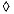 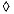 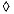 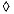 2.Знание истории Казахстана:5 - отлично

4 - хорошо

3 - удовлетворительно

2 – неудовлетворительно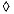 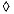 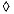 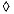 3.Уровень профессиональной подготовки:5 - отлично

4 - хорошо

3 - удовлетворительно

2 – неудовлетворительно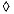 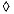 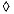 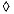 Рекомендации ЧЛЕНА НЕЗАВИСИМОЙ ЭКСПЕРТНОЙ КОМИССИИ по результатам

собеседованияРЕКОМЕНДУЮ ДЛЯ ДАЛЬНЕЙШЕГО УЧАСТИЯ В КОНКУРСЕ

НЕ РЕКОМЕНДУЮ ДЛЯ ДАЛЬНЕЙШЕГО УЧАСТИЯ В КОНКУРСЕ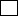 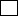 _____________________________________________________________________________________

                           (краткий комментарий)

_____________________________________________________________________________________

_____________________________________________________________________________________

___________________________________________________                   _______________

Ф.И.О. члена независимой экспертной комиссии                       подпись«___» ______ 2012 г. С ЛИЧНЫМ ДЕЛОМ ПРЕТЕНДЕНТА ОЗНАКОМЛЕН (А) _____________

                                                                  подписьIV. ИТОГОВАЯ ОЦЕНКА

Дачный раздел заполняется сотрудником

АО «Центр международных программ» по итогам персонального собеседования_________________          _____________________________________      _______________

Итоговая оценка          Ф.И.О. ответственного сотрудника          подпись

                          АО «Центр международных программ»«___» ______ 2012 г.Отлично

«5»- Глубокие теоретические знания (полнота и правильность

ответа);

- Осознание личной и профессиональной значимости выбранной

специальности;

- Зрелая гражданская позиция;

- Грамотное и осознанное изложение материала;

- Высокая степень развития логического мышленияХорошо

«4»- Хорошее знание теории;

- Осознание профессиональной значимости выбранной

специальности;

- Зрелая гражданская позиция;

- Достаточно грамотное и осознанное изложение материала;

- Достаточная степень развития логического мышленияУдовлетворительно

«3»- Фрагментарность знаний по теории;

- Недостаточное осознание профессиональной значимости

выбранной

специальности;

- Недостаточно грамотное и осознанное изложение материала

- Нечеткая гражданская позиция;

- Достаточная степень развития логического мышленияНеудовлетворительно

«2»- Незнание теории;

- Недостаточное осознание профессиональной значимости

выбранной специальности;

- Недостаточная степень развития логического мышления___________________________________________________________________

Тегі/Фамилия Аты/Имя/ Әкесінің аты/Отчество (болған жағдайда/

                            при наличии)

    (жеке басын куәландыратын құжатқа сәйкес/согласно документу,

                        удостоверяющему личность)

______________________________________________________

______________________________________________________Ел

Страна____________________________________________________

(Болжанып отырған оқу/тағылымдамадан өту елін көрсетіңіз/

Укажите предполагаемую страну обучения/прохождения стажировки)____________________________________________________

(Болжанып отырған оқу/тағылымдамадан өту елін көрсетіңіз/

Укажите предполагаемую страну обучения/прохождения стажировки)Оқу тілі

Язык обучения____________________________________________________

(Болжанып отырған оқу/тағылымдамадан өту тілін көрсетіңіз/

Укажите предполагаемый язык обучения/прохождения стажировки)____________________________________________________

(Болжанып отырған оқу/тағылымдамадан өту тілін көрсетіңіз/

Укажите предполагаемый язык обучения/прохождения стажировки)Оқу бағдарламасы/тағылымдама Программа обучения/стажировка________________________________________________________________________________________________________Мамандық

Специальность________________________________________________________________________________________________________

«Болашақ» халықаралық стипендиясын тағайындау үшін басым мамандықтар тізбесіне сәйкес мамандықтың толық атауы және коды/

Полное наименование специальности и код согласно Перечню приоритетных специальностей для присуждения международной стипендии «Болашак»________________________________________________________________________________________________________

«Болашақ» халықаралық стипендиясын тағайындау үшін басым мамандықтар тізбесіне сәйкес мамандықтың толық атауы және коды/

Полное наименование специальности и код согласно Перечню приоритетных специальностей для присуждения международной стипендии «Болашак»Шетелдегі жоғары оқу орны/шетелдік ұйым

Высшее учебное заведение за рубежом/зарубежная организация____________________________________________________

(Шетелдік жоғары оқу орындарына/мекемелерге оқу/тағылымдамадан өту үшін өз беттерімен түскен тұлғалар толтырады

Заполняется лицами, самостоятельно поступившими в зарубежные вузы/организации на академическое обучение/для прохождения стажировки)____________________________________________________

(Шетелдік жоғары оқу орындарына/мекемелерге оқу/тағылымдамадан өту үшін өз беттерімен түскен тұлғалар толтырады

Заполняется лицами, самостоятельно поступившими в зарубежные вузы/организации на академическое обучение/для прохождения стажировки)«Болашақ» халықаралық стипендиясы шеңберінде санат алуға үміткер тұлғалар қатысу санатын көрсетулері қажет:

Лицам, претендующим на академическое обучение/прохождение стажировки в рамках международной стипендии «Болашак», необходимо указать категорию участника:«Болашақ» халықаралық стипендиясы шеңберінде санат алуға үміткер тұлғалар қатысу санатын көрсетулері қажет:

Лицам, претендующим на академическое обучение/прохождение стажировки в рамках международной стипендии «Болашак», необходимо указать категорию участника:«Болашақ» халықаралық стипендиясы шеңберінде санат алуға үміткер тұлғалар қатысу санатын көрсетулері қажет:

Лицам, претендующим на академическое обучение/прохождение стажировки в рамках международной стипендии «Болашак», необходимо указать категорию участника:Академиялық оқу/Академическое обучениеАкадемиялық оқу/Академическое обучениеТағылымдар/СтажировкаШетелдегі ЖОО-ға өз бетімен түскен үміткер

Самостоятельно поступивший в зарубежный ВУЗ претендент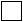 Мемлекеттік қызметкерлер

Государственные служащие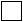 Ғылыми немесе педагог қызметкерлер

Научные или педагогические работники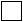 Қазақстан Республикасы жоғары оқу орынының ағымдағы жылғы түлегі/Выпусник высшего учебного заведения Республики Казахстан текущего года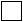 Мәдениет қызметкерлері, шығармашылық қызметкерлер/Работники культуры, творческие работники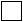 Бұқаралық ақпарат құралдары редакциясының қызметкерлері/Работники редакции средств массовой информации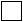 Шетелдегі ЖОО-ға өз бетімен түскен үміткер

Самостоятельно поступивший в зарубежный ВУЗ претендентМемлекеттік қызметкерлер

Государственные служащиеҒылыми немесе педагог қызметкерлер

Научные или педагогические работникиҚазақстан Республикасы жоғары оқу орынының ағымдағы жылғы түлегі/Выпусник высшего учебного заведения Республики Казахстан текущего годаМәдениет қызметкерлері, шығармашылық қызметкерлер/Работники культуры, творческие работникиБұқаралық ақпарат құралдары редакциясының қызметкерлері/Работники редакции средств массовой информацииҒылыми қызметкерлер

Научные работники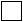 Педагог қызметкерлер

Педагогические работники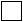 Медицина қызметкерлері

Медицинские работники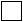 Инженерлік-техникалық

Қызметкерлер

Инженерно-технические работники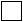 Ескертпелер/Замечания: ______________________________________________________________

_____________________________________________________________________Тексерді ____________________________________________________________________________

Проверил    (Жауапты қызметкердің аты-жөні, лауазымы/Ф.И.О., должность

                 ответственного сотрудника)

Қолы ______________________                 Тексерген күні ____________________

Подпись                                     Дата проверки1. Жеке куәліктің деректері/Данные удостоверения личностиСәйкестендіру нөмірі/ Идентификационный номер

________________________________________

Нөмірі

________________________________________

НомерБерген мекеме/Кем выдан

________________________________________Берілген күні - қолданылу мерзімі/Дата выдачи - срок действия

________________________________2. Төлқұжат деректері / Паспортные данныеНөмірі/ Номер ____________________________________________

Берген мекеме/ Кем выдан____________________________________________Берілген күні - қолданылу мерзімі/Дата выдачи - срок действия

___________________________________4. Туған күні/айы/жылы/ День/месяц/год рождения

_____________________________________________________________________5. Ұлты ____________________ 6. Отбасылық жағдайы ________________________________

Национальность                                     Семейное положение* Байланыс деректеріңіз өзгерген жағдайда ол туралы 5 күн аралығында «Халықаралық бағдарламалар орталығы» АҚ-ның қызметкерлерін ескерту қажет.

* В случае изменения контактных данных в течение 5 дней необходимо оповестить сотрудников АО «Центр международных программ».* Байланыс деректеріңіз өзгерген жағдайда ол туралы 5 күн аралығында «Халықаралық бағдарламалар орталығы» АҚ-ның қызметкерлерін ескерту қажет.

* В случае изменения контактных данных в течение 5 дней необходимо оповестить сотрудников АО «Центр международных программ».* Байланыс деректеріңіз өзгерген жағдайда ол туралы 5 күн аралығында «Халықаралық бағдарламалар орталығы» АҚ-ның қызметкерлерін ескерту қажет.

* В случае изменения контактных данных в течение 5 дней необходимо оповестить сотрудников АО «Центр международных программ».7. Байланыс деректері*/ Контактные данные*7. Байланыс деректері*/ Контактные данные*7. Байланыс деректері*/ Контактные данные*Коды, үй телефоны/Код, домашний телефон

________________________________Ұялы телефоны/Мобильный телефон ___________________________________Ұялы телефоны/Мобильный телефон ___________________________________Коды, жұмыс телефоны/Код, рабочий телефон

________________________________Қосымша байланыс телефондары/Дополнительные контактные телефоны

___________________________________Қосымша байланыс телефондары/Дополнительные контактные телефоны

___________________________________e-mail*______________________________________________________________________________

        (Электрондық почтанызды үнемі тексеру қажет/ Необходимо регулярно

                               проверять электронную почту)* Міндетті түрде. В обязательном порядке.e-mail*______________________________________________________________________________

        (Электрондық почтанызды үнемі тексеру қажет/ Необходимо регулярно

                               проверять электронную почту)* Міндетті түрде. В обязательном порядке.e-mail*______________________________________________________________________________

        (Электрондық почтанызды үнемі тексеру қажет/ Необходимо регулярно

                               проверять электронную почту)* Міндетті түрде. В обязательном порядке.8. Тұрғылықты орны (толық мекен-жайы, индексі)

Место проживания (полный адрес, индекс)____________________________________________

___________________________________

___________________________________8. Тұрғылықты орны (толық мекен-жайы, индексі)

Место проживания (полный адрес, индекс)____________________________________________

___________________________________

___________________________________9. Тіркелген орны (толық мекен-жайы, индексі)

Место прописки (полный адрес, индекс)________________________________________

________________________________________

________________________________Әкесі/ОтецАнасы/МатьҚамқоршылары/ПопечителиӘскери қызметші/Военнослужащий

Мемлекеттік қызметші/Государственный служащий

Бюджеттік мекеме қызметкері/Работник бюджетной организации

Жеке құрылым қызметкері/Работник частной структуры

Мемлекеттік кәсіпорын қызметкері/ Работник государственного предприятия 

Зейнеткер/Пенсионер 

Жұмыссыз/Безработный 

Ата-анасы жоқ/Нет родителей

Басқа/Другое

_____________________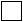 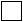 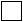 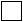 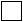 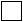 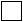 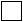 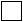 Әскери қызметші/Военнослужащий

Мемлекеттік қызметші/Государственный служащий

Бюджеттік мекеме қызметкері/Работник бюджетной организации

Жеке құрылым қызметкері/Работник частной структуры

Мемлекеттік кәсіпорын қызметкері/ Работник государственного предприятия

Зейнеткер/Пенсионер

Жұмыссыз/Безработный

Ата-анасы жоқ/Нет родителей

Басқа/Другое

_______________________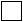 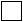 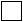 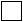 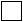 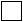 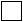 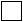 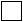 Әскери қызметші/Военнослужащий

Мемлекеттік қызметші/Государственный служащий

Бюджеттік мекеме қызметкері/Работник бюджетной организации

Жеке құрылым қызметкері/Работник частной структуры

Мемлекеттік кәсіпорын қызметкері/ Работник государственного предприятия

Зейнеткер/Пенсионер

Жұмыссыз/Безработный

Ата-анасы жоқ/Нет родителей

Басқа/Другое

______________________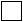 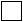 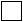 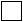 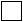 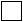 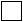 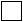 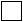 Туысқандық дәрежесі

Степень родстваАты-жөні,

туған жылы

ФИО, год рожденияЖұмыс/оқу орны,

қызметі, қызметтік телефоны

Место работы /учебы/,

должность, телефон, кодМекен-жайы,

телефоны, қаланың коды

Домашний адрес, телефон, кодӘкесі

ОтецАнасы

МатьАға-інілері, апа-сіңлілері

Братья, сестрыЖұбайы

СупругаБалалары

ДетиҚамқоршылары

Попечители12. Жоғары білім/ Высшее образованиеЖоғары оқу орнының атауы, орналасқан жері/Наименование вуза, местонахождение

_____________________________________________________________________Оқу бағдарламасы/ Программа обучения __________________Оқу тілі/Язык обучения ______________________Мамандығы/ Специальность ____________________________________________________________Оқу шарттары/Условия обучения ______________________________________________________________________________________

(Мемлекеттік білім беру гранты/ақылы бөлім)/ Государственный образовательный грант/платное отделение)Жоғары оқу орнына түскен/бітірген жылдары/ Годы поступления/окончания вуза

_____________________________Диплом қосымшасы бойынша орташа балы/Средний балл по приложению к диплому

___________________________13. Жоғарыдан кейінгі білім/Послевузовское образованиеСіз жоғары оқу орнынан кейін аяқтаған барлық білім бағдарламаларды (магистратура, PhD докторы, бейін бойынша доктор, резидентура және басқа да) атаңыз:

Перечислите все послевузовские программы (магистратура, доктор PhD, доктор по профилю, резидентура и другие), которые Вы завершили:Мамандық/Специальность _______________________________________________________________Дәреже/Степень _______________________________________________________________________Бағдарлама/ Программа ___________________________ Оқу мерзімі/Период обучения

____________________________________________Оқу орнының атауы/ Наименование учебного заведения ___________________________________Орналасқан жері/ Местонахождение _____________________________________________________Айы және жылы/Месяц и годАйы және жылы/Месяц и годЖұмыс орнының атауы

Наименование места работыЛауазымы

ДолжностьЖұмыс орнының орналасқан жері

Адрес места работыКелген/ПриеКеткен/УходаЖұмыс орнының атауы

Наименование места работыЛауазымы

ДолжностьЖұмыс орнының орналасқан жері

Адрес места работы15. Шетел тілі бойынша бұдан дейін Сіз арнайы емтихан немесе тест (TOEFL, IELTS, GMAT, GRE,

DSH, DELF және т.б.) тапсырдыңыз ба?

Сдавали ли Вы раньше специализированные экзамены или тесты (TOEFL, IELTS, GMAT, GRE, DSH,

DELF и др.) по иностранному языку?Иә/Да 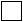 Жоқ/Нет 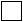 Тесттің ресми атауы

Официальное наименование тестаНәтижесі

РезультатТапсырған күні

Дата сдачи17. Конкурс бойынша тілдік тестілеуден өтуге ниет білдірілген орын

Место желаемого прохождения языкового тестирования по конкурсуАстана 

Алматы 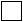 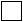 19. Бұдан бұрын Сізге "Болашақ" халықаралық стипендиясы тағайындалды ма?

Присуждалась ли Вам ранее международная стипендия «Болашак»?Иә/Да 

Жоқ/Нет 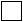 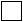 Оқу бағдарламасы/Тиісті шарттар бойынша міндеттемелер бар ма?:Иә/Да 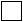 Программа обучения _____________________ Имеются ли обязательства по соответствующим договорам?:Жоқ/Нет 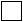 №Наименование

мероприятийСроки

проведения

мероприятийИспользуемые

технологии и

методы

исследованияФорма

отчетности№СтранаЯзыкУровень знания языкаСрок прохождения курсов*123451АвстралияАнглийский IELTS 4.0-4.5;

TOEFL PBT 397-413; 

TOEFL IBT 31-34 18 месяцев1АвстралияАнглийский IELTS 5.0-5.5; TOEFL PBT 417-497; TOEFL IBT 35-5912 месяцев1АвстралияАнглийский IELTS 6.0; TOEFL PBT 500-547; TOEFL IBT 60-789 месяцев 1АвстралияАнглийский IELTS 6.5; TOEFL PBT 550-583; TOEFL IBT 79-936 месяцев1АвстралияАнглийский IELTS 7.0-7.5 (writing менее 6.5); TOEFL PBT 587-633; TOEFL IBT 94-1093 месяца2АвстрияАнглийский IELTS 4.0-4.5; 

TOEFL PBT 397-413; 

TOEFL IBT 31-34 18 месяцев2АвстрияАнглийский IELTS 5.0-5.5; TOEFL PBT 417-497; TOEFL IBT 35-5912 месяцев2АвстрияАнглийский IELTS 6.0; TOEFL PBT 500-547; TOEFL IBT 60-789 месяцев2АвстрияАнглийский IELTS 6.5; TOEFL PBT 550-583; TOEFL IBT 79-936 месяцев2АвстрияАнглийский IELTS 7.0-7.5 (writing менее 6.5); TOEFL PBT 587-633; TOEFL IBT 94-1093 месяца2АвстрияНемецкийА2, Start Deutsch 2 Гете института18 месяцев2АвстрияНемецкийВ112 месяцев2АвстрияНемецкийB29 месяцев3ВеликобританияАнглийский IELTS 4.0-4.5; 

TOEFL PBT 397-413; 

TOEFL IBT 31-34 18 месяцев3ВеликобританияАнглийский IELTS 5.0-5.5; TOEFL PBT 417-497; TOEFL IBT 35-5912 месяцев3ВеликобританияАнглийский IELTS 6.0; TOEFL PBT 500-547; TOEFL IBT 60-789 месяцев3ВеликобританияАнглийский IELTS 6.5; TOEFL PBT 550-583; TOEFL IBT 79-936 месяцев3ВеликобританияАнглийский IELTS 7.0-7.5 (writing менее 6.5); TOEFL PBT 587-633; TOEFL IBT 94-1093 месяца4ГерманияАнглийский IELTS 4.0-4.5; 

TOEFL PBT 397-413; 

TOEFL IBT 31-34 18 месяцев4ГерманияАнглийский IELTS 5.0-5.5; TOEFL PBT 417-497; TOEFL IBT 35-5912 месяцев4ГерманияАнглийский IELTS 6.0; TOEFL PBT 500-547; TOEFL IBT 60-789 месяцев4ГерманияАнглийский IELTS 6.5; TOEFL PBT 550-583; TOEFL IBT 79-936 месяцев4ГерманияАнглийский IELTS 7.0-7.5 (writing менее 6.5); TOEFL PBT 587-633; TOEFL IBT 94-1093 месяца4ГерманияНемецкийА1-А2, Start Deutsch 2 Гете института18 месяцев4ГерманияНемецкийВ112 месяцев4ГерманияНемецкийB29 месяцев5ИталияАнглийский IELTS 4.0-4.5; 

TOEFL PBT 397-413; 

TOEFL IBT 31-34 18 месяцев5ИталияАнглийский IELTS 5.0-5.5; TOEFL PBT 417-497; TOEFL IBT 35-5912 месяцев5ИталияАнглийский IELTS 6.0; TOEFL PBT 500-547; TOEFL IBT 60-789 месяцев5ИталияАнглийский IELTS 6.5; TOEFL PBT 550-583; TOEFL IBT 79-936 месяцев5ИталияАнглийский IELTS 7.0-7.5 (writing менее 6.5); TOEFL PBT 587-633; TOEFL IBT 94-1093 месяца5ИталияИтальянскийCILS 1 (B1) CELI 318 месяцев5ИталияИтальянскийCILS 2 (B2)12 месяцев6ИрландияАнглийский IELTS 4.0-4.5; 

TOEFL PBT 397-413; 

TOEFL IBT 31-34 18 месяцев6ИрландияАнглийский IELTS 5.0-5.5; TOEFL PBT 417-497; TOEFL IBT 35-5912 месяцев6ИрландияАнглийский IELTS 6.0; TOEFL PBT 500-547; TOEFL IBT 60-789 месяцев6ИрландияАнглийский IELTS 6.5; TOEFL PBT 550-583; TOEFL IBT 79-936 месяцев6ИрландияАнглийский IELTS 7.0-7.5 (writing менее 6.5); TOEFL PBT 587-633; TOEFL IBT 94-1093 месяца7КанадаАнглийский IELTS 4.0-4.5; 

TOEFL PBT 397-413; 

TOEFL IBT 31-34 18 месяцев (4 семестра/6 триместров)7КанадаАнглийский IELTS 5.0-5.5; TOEFL PBT 417-497; TOEFL IBT 35-5912 месяцев (3 семестра/4 триместра)7КанадаАнглийский IELTS 6.0; TOEFL PBT 500-547; TOEFL IBT 60-789 месяцев (2 семестра/3 триместра)7КанадаАнглийский IELTS 6.5; TOEFL PBT 550-583; TOEFL IBT 79-936 месяцев (1 семестр/2 триместра)7КанадаФранцузскийTFI 100-20018 месяцев (4 семестра)7КанадаФранцузскийTFI 200-40512 месяцев (3 семестра)7КанадаФранцузскийTFI 405-6009 месяцев (2 семестра)7КанадаФранцузскийTFI 605-7806 месяцев (2 семестра)8КитайАнглийскийIELTS 4.0-4.5; 

TOEFL PBT 397-413; 

TOEFL IBT 31-34 18 месяцев8КитайАнглийскийIELTS 5.0-5.5; TOEFL PBT 417-497; TOEFL IBT 35-5912 месяцев8КитайАнглийскийIELTS 6.0; TOEFL PBT 500-547; TOEFL IBT 60-789 месяцев8КитайАнглийскийIELTS 6.5; TOEFL PBT 550-583; TOEFL IBT 79-936 месяцев8КитайКитайский HSK 3 из HSK 11 или HSK 2 из HSK 618 месяцев 8КитайКитайский HSK 4 из HSK 11 или HSK 3 из HSK 612 месяцев 9Корея (Южная)КорейскийTest of Korean Language Proficiency 2 18 месяцев 9Корея (Южная)КорейскийTest of Korean Language Proficiency 312 месяцев9Корея (Южная)Английский IELTS 4.0-4.5; 

TOEFL PBT 397-413; 

TOEFL IBT 31-34 18 месяцев9Корея (Южная)Английский IELTS 5.0-5.5; TOEFL PBT 417-497; TOEFL IBT 35-5912 месяцев9Корея (Южная)Английский IELTS 6.0; TOEFL PBT 500-547; TOEFL IBT 60-789 месяцев 9Корея (Южная)Английский IELTS 6.5; TOEFL PBT 550-583; TOEFL IBT 79-936 месяцев9Корея (Южная)Английский IELTS 7.0-7.5 (writing менее 6.5); TOEFL PBT 587-633; TOEFL IBT 94-1093 месяца10МалайзияАнглийский IELTS 4.0-4.5; 

TOEFL PBT 397-413; 

TOEFL IBT 31-34 18 месяцев10МалайзияАнглийский IELTS 5.0-5.5; TOEFL PBT 417-497; TOEFL IBT 35-5912 месяцев10МалайзияАнглийский IELTS 6.0; TOEFL PBT 500-547; TOEFL IBT 60-789 месяцев 10МалайзияАнглийский IELTS 6.5; TOEFL PBT 550-583; TOEFL IBT 79-936 месяцев10МалайзияАнглийский IELTS 7.0-7.5 (writing менее 6.5); TOEFL PBT 587-633; TOEFL IBT 94-1093 месяца11НидерландыАнглийский IELTS 4.0-4.5; 

TOEFL PBT 397-413; 

TOEFL IBT 31-34 18 месяцев11НидерландыАнглийский IELTS 5.0-5.5; TOEFL PBT 417-497; TOEFL IBT 35-5912 месяцев11НидерландыАнглийский IELTS 6.0; TOEFL PBT 500-547; TOEFL IBT 60-789 месяцев11НидерландыАнглийский IELTS 6.5; TOEFL PBT 550-583; TOEFL IBT 79-936 месяцев11НидерландыАнглийский IELTS 7.0-7.5 (writing менее 6.5); TOEFL PBT 587-633; TOEFL IBT 94-1093 месяца12НорвегияАнглийский IELTS 4.0-4.5; 

TOEFL PBT 397-413; 

TOEFL IBT 31-34 18 месяцев12НорвегияАнглийский IELTS 5.0-5.5; TOEFL PBT 417-497; TOEFL IBT 35-5912 месяцев12НорвегияАнглийский IELTS 6.0; TOEFL PBT 500-547; TOEFL IBT 60-789 месяцев12НорвегияАнглийский IELTS 6.5; TOEFL PBT 550-583; TOEFL IBT 79-936 месяцев12НорвегияАнглийский IELTS 7.0-7.5 (writing менее 6.5); TOEFL PBT 587-633; TOEFL IBT 94-1093 месяца13СингапурАнглийский IELTS 4.0-4.5; 

TOEFL PBT 397-413; 

TOEFL IBT 31-34 18 месяцев13СингапурАнглийский IELTS 5.0-5.5; TOEFL PBT 417-497; TOEFL IBT 35-5912 месяцев13СингапурАнглийский IELTS 6.0; TOEFL PBT 500-547; TOEFL IBT 60-789 месяцев13СингапурАнглийский IELTS 6.5; TOEFL PBT 550-583; TOEFL IBT 79-936 месяцев13СингапурАнглийский IELTS 7.0-7.5 (writing менее 6.5); TOEFL PBT 587-633; TOEFL IBT 94-1093 месяца14СШААнглийский IELTS 4.0-4.5; 

TOEFL PBT 397-413; 

TOEFL IBT 31-34 18 месяцев (4 семестра/6 триместров)14СШААнглийский IELTS 5.0-5.5; TOEFL PBT 417-497; TOEFL IBT 35-5912 месяцев (3 семестра/4 триместра)14СШААнглийский IELTS 6.0; TOEFL PBT 500-547; TOEFL IBT 60-789 месяцев (2 семестра/3 триместра)14СШААнглийский IELTS 6.5; TOEFL PBT 550-583; TOEFL IBT 79-936 месяцев (1 семестр/2 триместра)15ФранцияАнглийскийIELTS 4.0-4.5; 

TOEFL PBT 397-413; 

TOEFL IBT 31-34 18 месяцев15ФранцияАнглийскийIELTS 5.0-5.5; TOEFL PBT 417-497; TOEFL IBT 35-5912 месяцев15ФранцияАнглийскийIELTS 6.0; TOEFL PBT 500-547; TOEFL IBT 60-789 месяцев15ФранцияАнглийскийIELTS 6.5; TOEFL PBT 550-583; TOEFL IBT 79-936 месяцев15ФранцияАнглийскийIELTS 7.0-7.5 (writing менее 6.5); TOEFL PBT 587-633; TOEFL IBT 94-1093 месяца15ФранцияФранцузскийTCF 250-300 (А2) из 69918 месяцев 15ФранцияФранцузскийTCF 301-350 (В1)12 месяцев15ФранцияФранцузскийTCF 351-400 (В2)9 месяцев16ФинляндияАнглийский IELTS 4.0-4.5; 

TOEFL PBT 397-413; 

TOEFL IBT 31-34 18 месяцев16ФинляндияАнглийский IELTS 5.0-5.5; TOEFL PBT 417-497; TOEFL IBT 35-5912 месяцев16ФинляндияАнглийский IELTS 6.0; TOEFL PBT 500-547; TOEFL IBT 60-789 месяцев16ФинляндияАнглийский IELTS 6.5; TOEFL PBT 550-583; TOEFL IBT 79-936 месяцев16ФинляндияАнглийский IELTS 7.0-7.5 (writing менее 6.5); TOEFL PBT 587-633; TOEFL IBT 94-1093 месяца17ШвейцарияАнглийский IELTS 4.0-4.5; 

TOEFL PBT 397-413; 

TOEFL IBT 31-34 18 месяцев17ШвейцарияАнглийский IELTS 5.0-5.5; TOEFL PBT 417-497; TOEFL IBT 35-5912 месяцев17ШвейцарияАнглийский IELTS 6.0; TOEFL PBT 500-547; TOEFL IBT 60-789 месяцев17ШвейцарияАнглийский IELTS 6.5; TOEFL PBT 550-583; TOEFL IBT 79-936 месяцев17ШвейцарияАнглийский IELTS 7.0-7.5 (writing менее 6.5); TOEFL PBT 587-633; TOEFL IBT 94-1093 месяца17ШвейцарияФранцузскийTCF 250 (А2) из 69918 месяцев17ШвейцарияФранцузскийTCF 350 (В1)12 месяцев17ШвейцарияФранцузскийTCF 450 (В2)9 месяцев17ШвейцарияНемецкийА1- Start Deutsch 2 Гете института18 месяцев17ШвейцарияНемецкийА212 месяцев17ШвейцарияНемецкийВ19 месяцев17ШвейцарияНемецкийВ26 месяцев18ЯпонияЯпонскийNouryekushiken 3 уровень18 месяцев18ЯпонияЯпонскийNouryekushiken 2 уровень12 месяцев18ЯпонияАнглийскийIELTS 4.0-4.5; 

TOEFL PBT 397-413; 

TOEFL IBT 31-34 18 месяцев18ЯпонияАнглийскийIELTS 5.0-5.5; TOEFL PBT 417-497; TOEFL IBT 35-5912 месяцев18ЯпонияАнглийскийIELTS 6.0; TOEFL PBT 500-547; TOEFL IBT 60-789 месяцев18ЯпонияАнглийскийIELTS 6.5; TOEFL PBT 550-583; TOEFL IBT 79-936 месяцев18ЯпонияАнглийскийIELTS 7.0-7.5 (writing менее 6.5); TOEFL PBT 587-633; TOEFL IBT 94-1093 месяцаҮміткердің тегі, аты, әкесінің аты/ Ф.И.О. направляемого претендента__________________________________________________

   Тегі/Фамилия (жеке басын куәландыратын

        құжатқа сәйкес/согласно документу,

            удостоверяющему личность)__________________________________________________

   Аты/Имя Әкесінің аты/Отчество (болған

          жағдайда/при наличии)

(жеке басын куәландыратын құжатқа сәйкес/согласно

        документу, удостоверяющему личность)«Болашақ» халықаралық стипендиясын тағайындау конкурсына қатысу санаты/ Категория участия в конкурсе на присуждение международной стипендии «Болашак» АКАДЕМИЯЛЫҚ ОҚУ/

АКАДЕМИЧЕСКОЕ ОБУЧЕНИЕТАҒЫЛЫМДАМА/

СТАЖИРОВКА«Болашақ» халықаралық стипендиясын тағайындау конкурсына қатысу санаты/ Категория участия в конкурсе на присуждение международной стипендии «Болашак» Мемлекеттік қызметшілер

Государственные служащие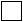 Ғылыми немесе педагог қызметкерлер

Научные или педагогические работники организации образования Республики Казахстан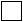 Мәдениет қызметкерлері, шығармашылық қызметкерлер/Работники культуры,творческие работники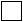 Бұқаралық ақпарат құралдары редакциясының қызметкерлері/Работники редакции средств массовой информации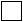 Педагог қызметкерлер

Педагогические работники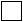 Ғылыми қызметкерлер

Научные работники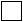 Инженерлік-техникалық қызметкерлер

Инженерно-технические работники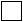 Медицина қызметкерлері

Медицинские работники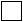 Бағыттаушы ұйымдағы жұмыс өтілі /

Стаж работы в направляющей организации____________________________________________________________________________________________________________________________________________Үміткер жұмыс істейтін құрылымдық бөлімше/

Структурное подразделение, в котором работает претендент____________________________________________________________________________________________________________________________________________Үміткердің лауазымы/

Должность претендента____________________________________________________________________________________________________________________________________________Оқуы болжанған ел/

Предполагаемая страна обученияОқуы болжанған бағдарлама/

Предполагаемая программа обученияОқуы болжанған мамандық/

Предполагаемая специальность обученияОқуы болжанған тіл/

Предполагаемый язык обученияБағыттаушы ұйымның «Болашақ» халықаралық стипендиясын тағайындау үшін үміткерлерге қысқаша ұсынымы/

Краткие рекомендации направляющей организации на претендента для присуждения международной стипендии «Болашак»

____________________________________________________________________________________

____________________________________________________________________________________

ЖҰМЫСҚА ОРНАЛАСТЫРУ/ТРУДОУСТРОЙСТВО

Жұмыс орнын (лауазымын) сақтауды қамтамасыз етуге міндеттелемін/Обязуюсь обеспечить сохранение места работы (должности)

___________________________________________________________________________________

___________________________________________________________________________________Бағыттаушы ұйым басшысының қолы/

Подпись руководителя

направляющей организации ______________Үміткердің қолы/

Подпись претендента

___________________Үміткердің тегі, аты,

әкесінің аты /

Ф.И.О. направляемого

претендента______________________________________

Тегі/Фамилия (жеке басын

куәландыратын құжатқа сәйкес/согласно

документу, удостоверяющему личность)

______________________________________

Аты/Имя Әкесінің аты/Отчество

(болған жағдайда/при наличии)

(жеке басын куәландыратын құжатқа

сәйкес/согласно документу,

удостоверяющему личность)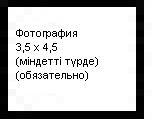 ЖОО-да оқу кезеңі/

Период обучения в ВУЗе______________________________________Факультет______________________________________Дипломы бойынша

мамандығы/

Специальность по диплому______________________________________Үміткердің жұмыс

істейтін құрылымдық

бөлімше/

Структурное

подразделение, в котором

работает претендент______________________________________Үміткердің лауазымы/

Должность претендента______________________________________Оқуы болжанған

ел/

Предполагаемая

страна обученияОқуы болжанған

бағдарлама/

Предполагаемая

программа обученияОқуы болжанған

мамандық/

Предполагаемая

специальность обученияОқуы болжанған

тіл/

Предполагаемый

язык обученияЖҰМЫСҚА ОРНАЛАСТЫРУ/ТРУДОУСТРОЙСТВОЖұмыс орнын сақтауды қамтамасыз етуге міндеттелемін/Обязуюсь обеспечить

сохранение места работы №№№Наименование учебного заведения,

организацииМестонахож-

дениеАдрес в Интернете1. Ведущие зарубежные высшие учебные заведения для академического

обучения.

Обучение обладателей стипендии возможно в вузах, не вошедших в данный

список, но входящих в число ста лучших учебных заведений согласно последним

публикациям международных академических рейтингов Times Higher Education,

QS World University Ranking и Academic Ranking of World Universities.1. Ведущие зарубежные высшие учебные заведения для академического

обучения.

Обучение обладателей стипендии возможно в вузах, не вошедших в данный

список, но входящих в число ста лучших учебных заведений согласно последним

публикациям международных академических рейтингов Times Higher Education,

QS World University Ranking и Academic Ranking of World Universities.1. Ведущие зарубежные высшие учебные заведения для академического

обучения.

Обучение обладателей стипендии возможно в вузах, не вошедших в данный

список, но входящих в число ста лучших учебных заведений согласно последним

публикациям международных академических рейтингов Times Higher Education,

QS World University Ranking и Academic Ranking of World Universities.1. Ведущие зарубежные высшие учебные заведения для академического

обучения.

Обучение обладателей стипендии возможно в вузах, не вошедших в данный

список, но входящих в число ста лучших учебных заведений согласно последним

публикациям международных академических рейтингов Times Higher Education,

QS World University Ranking и Academic Ranking of World Universities.1. Ведущие зарубежные высшие учебные заведения для академического

обучения.

Обучение обладателей стипендии возможно в вузах, не вошедших в данный

список, но входящих в число ста лучших учебных заведений согласно последним

публикациям международных академических рейтингов Times Higher Education,

QS World University Ranking и Academic Ranking of World Universities.Австрийская РеспубликаАвстрийская РеспубликаАвстрийская РеспубликаАвстрийская РеспубликаАвстрийская Республика11Diplomatic Academy of Vienna Viennawww.da-vienna.ac.at22University of InnsbruckInnsbruckhttp://www.uibk.ac.at/33University of Vienna Viennawww.univie.ac.atИрландская РеспубликаИрландская РеспубликаИрландская РеспубликаИрландская РеспубликаИрландская Республика41Dublin Institute of TechnologyDublinwww.dit.ie52University College CorkCorkwww.ucc.ie63University College DublinDublinwww.ucd.ieИтальянская РеспубликаИтальянская РеспубликаИтальянская РеспубликаИтальянская РеспубликаИтальянская Республика71Politechnico di MilanoMilan, Como,

Lecco,

Mantova,

Cremona,

Piacenzawww.polimi.it82Sapienza University of Rome

(Sapienza – Universitа di Roma)Romewww.uniroma1.itКанадаКанадаКанадаКанадаКанада91Dalhousie University Halifax, Nova

Scotiawww.dal.ca102Queen's UniversityKingston,

Ontariohttp://www.queensu.ca/113University of Calgary Calgarywww.ucalgary.ca124University of MontrealMontrealwww.umontreal.ca135University of OttawaOttawawww.uottawa.ca146University of VictoriaVictoriauvic.ca157University of WaterlooWaterloowww.uwaterloo.ca168University of Western OntarioLondon,

Ontariowww.uwo.caКитайская Народная РеспубликаКитайская Народная РеспубликаКитайская Народная РеспубликаКитайская Народная РеспубликаКитайская Народная Республика171Chinese University of Science and

TechnologyHefei, Anhuiwww.USTC.edu.cn182Nanjing UniversityNanjing Citywww.nju.edu.cn193Shanghai Jiao Tong UniversityShanghaiwww.sjtu.edu.cn204Zhejiang UniversityHangzhou,

Zhejiangwww.zju.edu.cnКоролевство НидерландыКоролевство НидерландыКоролевство НидерландыКоролевство НидерландыКоролевство Нидерланды211Delft University of Technology Delftwww.tudelft.nl222Erasmus University RotterdamRotterdamhttp://www.eur.nl/

english/233Radboud University NijmegenNijmegenwww.ru.nl244University MaastrichtMaastrichtwww.unimaas.nl255University of GroningenGroningenwww.rug.nl266VU University AmsterdamAmsterdamwww.vu.nlКоролевство НорвегияКоролевство НорвегияКоролевство НорвегияКоролевство НорвегияКоролевство Норвегия271NTNU - Trondheim Norwegian

University of Science and TechnologyTrondheimwww.ntnu.no282University of BergenBergenwww.uib.noМалайзияМалайзияМалайзияМалайзияМалайзия291Universiti MalayaKuala Lumpurwww.um.edu.myРеспублика КореяРеспублика КореяРеспублика КореяРеспублика КореяРеспублика Корея301Korea UniversitySeoulwww.korea.ac.kr312Yonsei UniversitySeoulwww.yonsei.ac.krРеспублика СингапурРеспублика СингапурРеспублика СингапурРеспублика СингапурРеспублика Сингапур321Nanyang Technological UniversitySingaporewww.ntu.edu.sgРоссийская ФедерацияРоссийская ФедерацияРоссийская ФедерацияРоссийская ФедерацияРоссийская Федерация331Дипломатическая академия

Министерства иностранных дел РФМоскваwww.dipacademy.ru342Московский государственный институт

международных отношенийМоскваwww.mgimo.ru353Московский национальный

исследовательский строительный

университетМоскваwww.mgsu.ru364Московский национальный

исследовательский технический

университет имени Н.Э.БауманаМоскваwww.bmstu.ru375Национальный исследовательский

технологический университет МИСиСМоскваwww.misis.ru386Национальный исследовательский

университет Высшая школа экономикиМоскваwww.hse.ru397Национальный исследовательский

университет МАИМоскваwww.mai.ru408Национальный исследовательский

университет МФТИМоскваwww.mipt.ru419Национальный исследовательский

университет МЭИМоскваwww.mpei.ru4210Российская академия народного

хозяйства и государственной службы

при Президенте РФМоскваhttp://www.ane.ru/4311Российский государственный аграрный

университет (МСХА) им. ТимирязеваМоскваwww.timacad.ru4412Российский национальный

исследовательский университет нефти

и газа имени И.М.ГубкинаМоскваwww.gubkin.ru4513Санкт-Петербургский государственный

университетСанкт-

Петербургhttp://www.spbu.ru/4614Санкт-Петербургский национальный

исследовательский политехнический

университетСанкт-

Петербургwww.spbstu.ruСоединенное Королевство Великобритании и Северной ИрландииСоединенное Королевство Великобритании и Северной ИрландииСоединенное Королевство Великобритании и Северной ИрландииСоединенное Королевство Великобритании и Северной ИрландииСоединенное Королевство Великобритании и Северной Ирландии471Brunel UniversityLondonwww.brunel.ac.uk482Cardiff UniversityCardiffwww.cardiff.ac.uk493City University LondonLondonwww.city.ac.uk504Heriot-Watt UniversityEdinburghwww.hw.ac.uk515Lancaster UniversityLancasterwww.lancaster.ac.uk526Loughborough UniversityLoughboroughwww.lboro.ac.uk537Newcastle UniversityNewcastle upon

Tynewww.ncl.ac.uk548Queen's University BelfastBelfastwww.qub.ac.uk559Robert Gordon UniversityAberdeenwww.rgu.ac.uk5610Royal Holloway, University of LondonLondonwww.rhul.ac.uk5711University of AberdeenAberdeenwww.abdn.ac.uk5812University of BathBathwww.bath.ac.uk5913University of DundeeDundeehttp://www.dundee.ac.

uk/6014University of East AngliaNorwich,

Norfolkwww.uea.ac.uk6115University of EssexColchester,

Essexwww.essex.ac.uk6216University of ExeterExeter, Penrynwww.exeter.ac.uk6317University of LeicesterLeicesterwww.le.ac.uk6418University of LiverpoolLiverpoolwww.liv.ac.uk6519University of ReadingReading,

Berkshirewww.reading.ac.uk6620University of SurreyGuildfordwww.surrey.ac.ukСоединенные Штаты АмерикиСоединенные Штаты АмерикиСоединенные Штаты АмерикиСоединенные Штаты АмерикиСоединенные Штаты Америки671Brandeis UniversityWaltham, MАwww.brandeis.edu682George Washington UniversityWashington,

D.Cwww.gwu.edu693Georgetown UniversityGeorgetown,

Washington,

D.Cwww.georgetown.edu704Monterey Institute of International

StudiesMonterey, CAhttp://www.miis.edu/715Rensselaer Polytechnic InstituteTroy, NYwww.rpi.edu726Tulane UniversityNew Orleans,

LАtulane.edu737University of MiamiCoral Gables,

FLwww.miami.edu748University of VirginiaCharlottesvi-

lle, VAwww.virginia.edu759Wake Forest UniversityWinston-Salem,

NCwww.wfu.eduФедеративная Республика ГерманияФедеративная Республика ГерманияФедеративная Республика ГерманияФедеративная Республика ГерманияФедеративная Республика Германия761Albert-Ludwigs-Universitдt FreiburgFreiburg im

Breisgauwww.uni-freiburg.de772Deutsche Hochschule fur

Verwaltungswissenschaften SpeyerSpeyerwww.hfv-speyer.de783Humboldt-Universitдt zu BerlinBerlinwww.hu-berlin.de794Jacobs University BremenBremenhttp://www.jacobs-

university.de/805Johann Wolfgang Goethe-Universitдt

Frankfurt Am MainFrankfurt Am

Mainwww.uni-frankfurt.de816Rheinisch-Westfдlische Technische

Hochschule AachenAachenwww.rwth-aachen.de827Technische Universitдt Bergakademie

FreibergFreiberghttp://tu-freiberg.de/838Technische Universitдt BerlinBerlinwww.tu-berlin.de849Universitдt HamburgHamburgwww.uni-hamburg.de8510Universitдt MьnsterMьnsterhttp://www.uni-

muenster.de8611Fachhochschule FrankfurtFrankfurt Am

Mainwww.fh-frankfurt.de8712Universitдt zu KцlnKцlnwww.uni-koeln.deФранцузская РеспубликаФранцузская РеспубликаФранцузская РеспубликаФранцузская РеспубликаФранцузская Республика881Йcole Nationale d'Administration

(ЙNA)Strasbourgwww.ena.eu892Institut d'Йtudes Politiques de

Paris (Science Po Paris)Pariswww.sciences-po.fr903Universitй d'Aix-MarseilleAix-en-

Provence,

Marseillewww.univ-provence.fr914Universitй de LorraineNancyhttp://vers.univ-

lorraine.fr925Universitй de Montpellier 2Montpellier,

FranceHйraultwww.univ-montp2.fr936Universitй de Paris 5Pariswww.univ-paris5.fr947Universitй de Paris-Diderot 7Pariswww.univ-paris-

diderotfr958Universite de ToulouseToulousewww.univ-toulouse.fr969Universitй StrasbourgStrasbourgwww.unistra.frШвейцарская КонфедерацияШвейцарская КонфедерацияШвейцарская КонфедерацияШвейцарская КонфедерацияШвейцарская Конфедерация971Ecole hфteliиre de LausanneLausannewww.ehl.edu/eng982World Trade InstituteBernwww.wti.orgЯпонияЯпонияЯпонияЯпонияЯпония991Hokkaido UniversitySapporo,

Hokkaidowww.hokudai.ac.jp1002Kyushu UniversityFukuokawww.kyushu-u.ac.jpВсего: стран - 17, вузов - 100Всего: стран - 17, вузов - 100Всего: стран - 17, вузов - 100Всего: стран - 17, вузов - 100Всего: стран - 17, вузов - 1002. Высшие учебные заведения, зарубежные организации для прохождения

языковых курсов обладателями международной стипендии «Болашак»**2. Высшие учебные заведения, зарубежные организации для прохождения

языковых курсов обладателями международной стипендии «Болашак»**2. Высшие учебные заведения, зарубежные организации для прохождения

языковых курсов обладателями международной стипендии «Болашак»**2. Высшие учебные заведения, зарубежные организации для прохождения

языковых курсов обладателями международной стипендии «Болашак»**2. Высшие учебные заведения, зарубежные организации для прохождения

языковых курсов обладателями международной стипендии «Болашак»**АвстралияАвстралияАвстралияАвстралияАвстралия11Australian National University -

Australian National University

CollegeCanberrawww.anu.edu.au22University of Sydney - Center for

English Teaching Sydneywww.usyd.edu.au33University of Melbourne - Hawthorn

Melbourne Melbournewww.unimelb.edu.au44University of Queensland - Institute

of Continuing and TESOL EducationBrisbanehttp://www.uq.edu.au/Австрийская РеспубликаАвстрийская РеспубликаАвстрийская РеспубликаАвстрийская РеспубликаАвстрийская Республика51University of Vienna -

Sprachzentrum Universitдt WienViennawww.univie.ac.atИрландская РеспубликаИрландская РеспубликаИрландская РеспубликаИрландская РеспубликаИрландская Республика61University College Cork - University

Language CentreCorkwww.ucc.ieИтальянская РеспубликаИтальянская РеспубликаИтальянская РеспубликаИтальянская РеспубликаИтальянская Республика71Politechnico di MilanoMilan, Como,

Lecco,

Mantova,

Cremona,

Piacenzawww.polimi.itКанадаКанадаКанадаКанадаКанада81University of British Columbia -

English Language InstituteVancouver,

Kelownawww.ubc.ca92Queen's University - School of

EnglishKingston,

Ontariowww.queensu.ca103University of Alberta - English

Language ProgramEdmontonwww.ualberta.ca114University of Calgary - English

Language Program Calgarywww.ucalgary.ca125University of Ottawa - English

Intensive ProgramOttawawww.olbi.uottawa.ca136University of Toronto - English

Language ProgramToronto,

Ontariowww.utoronto.ca/147University of Victoria - English

Language CentreVictoriawww.uvcs.uvic.caКитайская Народная РеспубликаКитайская Народная РеспубликаКитайская Народная РеспубликаКитайская Народная РеспубликаКитайская Народная Республика151Fudan UniversityShanghaiwww.fudan.edu.cn162Nanjing UniversityNanjing Citywww.nju.edu.cn173Peking University Beijingwww.pku.edu.cn184Shanghai Jiao Tong University -

School of International EducationShanghaiwww.sjtu.edu.cn195Tsinghua University Beijingwww.tsinghua.edu.cn206Zhejiang University - International

EducationHangzhou,

Zhejiangwww.zju.edu.cnРеспублика КореяРеспублика КореяРеспублика КореяРеспублика КореяРеспублика Корея211Korea Advanced Institute of Science

and Technology - KAIST Language

CenterDaejeonhttp://lang2.kaist.ac.

kr/english/korean_

class.asp222Korea University - Korean language

and Culture center Seoulhttp://klcc.korea.ac.k

/school/korea.koreaInt

o.action?strIntro

Mode=001233Seoul National University - Korean

Language & Culture ProgramSeoulhttp://en.snu.ac.kr/

admission/adm0701_1.

jsp244Yonsei University - Korean language

Institute Seoulwww.yonsei.ac.krСоединенное Королевство Великобритании и Северной Ирландии***Соединенное Королевство Великобритании и Северной Ирландии***Соединенное Королевство Великобритании и Северной Ирландии***Соединенное Королевство Великобритании и Северной Ирландии***Соединенное Королевство Великобритании и Северной Ирландии***251Brunel University - International

Pathways & Language CentreLondonwww.brunel.ac.uk262Cardiff University - English language

teaching centreCardiffwww.cardiff.ac.uk273City University London - INTO City

UniversityLondonwww.city.ac.uk284Heriot-Watt University - Language

CentreEdinburghwww.hw.ac.uk295Imperial College London - Imperial

College Business SchoolLondonimperial.ac.uk306King?s College London - English

Language CentreLondonkcl.ac.uk317Lancaster University - Department of

circles Linguistics and English

LanguageLancasterwww.lancaster.ac.uk328London School of Economics and

Political ScienceLondonlse.ac.uk339Loughborough University - English

Language Support ServiceLoughboroughwww.lboro.ac.uk3410Newcastle University - INTO Newcastle

UniversityNewcastle upon Tynewww.ncl.ac.uk3511Queen's University Belfast - INTO

Queen's University BelfastBelfastwww.qub.ac.uk3612Robert Gordon UniversityAberdeenwww.rgu.ac.uk3713Royal Holloway, University of London Londonwww.rhul.ac.uk3814University College London - UCL

Language CentreLondonwww.ucl.ac.uk3915University of Aberdeen - University

of Aberdeen Language CentreAberdeenwww.abdn.ac.uk4016University of Bath - English Language

CentreBathwww.bath.ac.uk4117University of Birmingham - English

for International Students UnitBirminghamwww.bham.ac.uk4218University of Bristol - Centre for

English LanguageBristolbristol.ac.uk4319University of Cambridge - Language

Centre Cambridgewww.cam.ac.uk4420University of DundeeDundeehttp://www.dundee.ac.

uk/4521University of Durham - English

Language CentreDurhamwww.durham.ac.uk4622University of East Anglia - INTO East

AngliaNorwich,

Norfolkwww.uea.ac.uk4723University of Edinburgh - English

Language Teaching CentreEdinburghwww.ed.ac.uk4824University of Essex - English

Language CentreColchester,

Essexwww.essex.ac.uk4925University of Exeter - INTO ExeterExeter,

Penrynwww.exeter.ac.uk5026University of Glasgow - University of

Glasgow Language CentreGlasgowwww.gla.ac.uk5127University of LeedsLeedswww.leeds.ac.uk5228University of Leicester - English

Language Teaching UnitLeicesterwww.le.ac.uk5329University of Liverpool - English

Language CentreLiverpoolwww.liv.ac.uk5430University of Manchester - University

Language CentreManchesterwww.manchester.ac.uk5531University of Nottingham - Centre for

English Language Education Nottinghamwww.nottingham.ac.uk5632University of Oxford - Oxford

University Language CenterOxfordox.ac.uk5733University of Reading - International

Study and Language CentreReading,

Berkshirewww.reading.ac.uk5834University of Sheffield - English

Language Teaching CentreSheffieldwww.sheffield.ac.uk5935University of Southampton - Centre

for Language StudySouthamptonwww.soton.ac.uk6036University of St Andrews - English

Language Teaching CentreSt Andrewsst-andrews.ac.uk6137University of Surrey - School of

English and LanguagesGuildfordwww.surrey.ac.uk6238University of Sussex - Sussex Centre

for Language StudiesSussexwww.sussex.ac.uk6339University of Warwick - Centre for

Applied LinguisticsCoventrywww.warwick.ac.uk6440University of York - Centre for

English Language TeachingYorkwww.york.ac.ukСоединенные Штаты АмерикиСоединенные Штаты АмерикиСоединенные Штаты АмерикиСоединенные Штаты АмерикиСоединенные Штаты Америки651Boston University - Center for

English Language and Orientation

ProgramsBostonwww.bu.edu662Columbia University - American

Language ProgramNew York Citycolumbia.edu673Georgetown University - English as a

Foreign Language ProgramWashingtonhttp://cled.

georgetown.edu684Georgia Institute of Technology -

Language InstituteAtlantawww.esl.gatech.edu695Indiana University, Bloomington -

Intensive English ProgramBloomingtonhttp://iep.indiana.edu706Michigan State University - English

Language CenterEast Lansinghttp://elc.msu.edu717Monterey Institute of International

Studies - Intensive English ProgramsMontereywww.miis.edu728Rice University - Intensive English

ProgramHoustonhttp://esl.rice.edu739University of Arizona - Center for

English as a Second LanguageTucson7410University of California, Davis -

Extension Intensive English ProgramDavishttp://extension.

ucdavis.edu7511University of California, Irvine -

Intensive English ProgramIrvinehttp://unex.uci.edu7612University of California, San Diego -

English Language InstituteSan Diegohttp://extension.

ucsd.edu7713University of Colorado at Boulder -

International English CenterBoulderhttp://www.colorado.

edu7814University of Florida - English

Language InstituteGainesvillewww.eli.ufl.edu7915University of Illinois

Urbana-Champaign - Intensive English

InstituteUrbana and

Champaignwww.illinois.edu8016University of Miami - Intensive

English ProgramCoral Gables,

Miamiwww.miami.edu8117University of Pennsylvania - English

Language ProgramsPhiladelphiawww.upenn.edu8218University of Pittsburgh - English

Language InstitutePittsburghwww.eli.pitt.edu8319University of Southern California -

Language AcademyUniversity

Parkwww.usc.edu8420University of Texas at Austin - ESL

ServicesAustinwww.utexas.edu8521University of Washington -

International & English Language

Programs Seattlewww.outreach.

washington.edu8622University of Wisconsin-Madison -

Intensive English ProgramMadisonwww.english.wisc.eduФедеративная Республика ГерманияФедеративная Республика ГерманияФедеративная Республика ГерманияФедеративная Республика ГерманияФедеративная Республика Германия871Goethe-InstitutMannheim,

Gцttingen,

Dresdenwww.goethe.de882Carl Duisburg CentrenBerlin, Kцlnwww.cdc.de893InterDaF LeipzigLeipzigwww.uni-leipzig.de/

interdaf904Kapito MьnsterMьnsterwww.kapito.comФранцузская РеспубликаФранцузская РеспубликаФранцузская РеспубликаФранцузская РеспубликаФранцузская Республика911Centre d'approches vivantes des

langues et des medias (CAVILAM)Vichywww.cavilam.com922Universite de Franche-Comte - Centre

de linguistique appliquee de Besancon

(CLA) Besanconcla.univ-fcomte.fr933Universite de Perpignan Via Domitia

(UPVD) - Center universitaire

d'etudes francaises (CUEF)Perpignanhttp://www.univ-perp.

fr/fr/presentation/

cuef.htmlШвейцарская КонфедерацияШвейцарская КонфедерацияШвейцарская КонфедерацияШвейцарская КонфедерацияШвейцарская Конфедерация941ETH Zurich - Swiss Federal Institute

of Technology - Sprachzentrum der

Universitat und der ETH ZurichZurichwww.ethz.ch952University of Geneva Genevawww.unige.chЯпонияЯпонияЯпонияЯпонияЯпония961Tokai University Tokyowww.u-tokai.ac.jpВсего: стран - 13, языковых школ - 96Всего: стран - 13, языковых школ - 96Всего: стран - 13, языковых школ - 96Всего: стран - 13, языковых школ - 96Всего: стран - 13, языковых школ - 96№

п/п№

п/пСпециальностьПрограммаРодственные специальности согласно

Классификатору специальностей высшего и

послевузовского образования Республики

Казахстан**Технические специальностиТехнические специальностиТехнические специальностиТехнические специальностиТехнические специальностиИнженерные наукиИнженерные наукиИнженерные наукиИнженерные наукиИнженерные науки11Авиационная и

ракетно-

космическая

техника. Летная

эксплуатация

летательных

аппаратовмагистратураЕстественные науки: Механика, Физика

Технические науки и технологии:

Авиационная техника и технологии,

Автоматизация и управление, Материаловедение

и технология новых материалов,

Машиностроение, Приборостроение,

Радиотехника, электроника и

телекоммуникации, Теплоэнергетика,

Техническая физика, Технологические машины и

оборудование (по отраслям), Транспорт,

транспортная техника и технологии,

Электроэнергетика.22Автоматизация и

управлениемагистратураЕстественные науки: Информатика,

Математика, Физика. Технические науки и

технологии: Автоматизация и управление,

Вычислительная техника и программное

обеспечение, Математическое и компьютерное

моделирование, Техническая физика,

Технологические машины и оборудование (по

отраслям).33Архитектура,

Строительство;

ЗемлеустройствомагистратураИскусство: Архитектура, Дизайн

Технические науки и технологии:

Строительство, Производство строительных

материалов, изделий и конструкций.44Атомная

промышленность.

Радиационный

надзормагистратураЕстественные науки: Физика, Ядерная

физика

Технические науки и технологии:

Материаловедение и технология новых

материалов, Машиностроение, Приборостроение,

Теплоэнергетика, Техническая физика,

Электроэнергетика.55Безопасность

людей, объектов и

территорий в

чрезвычайных

ситуациях;

Безопасность

жизнедеятельностимагистратураТехнические науки и технологии:

Безопасность жизнедеятельности и охрана

окружающей среды.

Образование: Начальная военная

подготовка.

Военное дело и безопасность: Пожарная

безопасность, Системы информационной

безопасности.66Биотехнология;

Молекулярная

генетика;

Биоинженерия;

БиоинформатикамагистратураЕстественные науки: Биология, Химия

Технические науки и технологии:

Биотехнология, Материаловедение и технология

новых материалов, Технология

перерабатывающих производств (по отраслям),

Технология продовольственных продуктов,

Химическая технология неорганических

веществ, Химическая технология органических

веществ.77Водные ресурсы и

водопользованиемагистратураЕстественные науки: Биология, География,

Гидрология, Метеорология, Физика, Экология

Образование: Биология, География/

Сельскохозяйственные науки: Водные ресурсы и

водопользование, Мелиорация, рекультивация и

охрана земель, Рыбное хозяйство и

промышленное рыболовство.

Технические науки и технологии:

Безопасность жизнедеятельности и защита

окружающей среды.88География;

Геодезия и

картография.

Геоинформационные

системымагистратураЕстественные науки: География,

Гидрология, Физика

Образование: География, Физика.

Технические науки и технологии: Геодезия и

картография

Услуги: Землеустройство, Кадастр99Геология. Горный

инжинирингмагистратураТехнические науки и технологии: Геодезия

и картография, Геология и разведка

месторождений полезных ископаемых, Горное

дело, Нефтегазовое дело.

Услуги: Землеустройство1010Информационные

технологии и

системы.

Информационная

безопасность.

ИнформатикамагистратураЕстественные науки: Информатика,

Математика

Технические науки и технологии:

Автоматизация и управление, Вычислительная

техника и программное обеспечение,

Информационные системы, Математическое и

компьютерное моделирование, Приборостроение,

Радиотехника, электроника и

телекоммуникации

Военное дело и безопасность: Системы

информационной безопасности.1111МатериаловедениемагистратураЕстественные науки: Физика, Химия

Технические науки и технологии:

Материаловедение и технология новых

материалов, Металлургия, Техническая физика,

Технологические машины и оборудование (по

отраслям), Технология перерабатывающих

производств (по отраслям), Химическая

технология неорганических веществ,

Химическая технология органических веществ.1212МашиностроениемагистратураЕстественные науки: Механика, Физика

Технические науки и технологии:

Авиационная техника и технологии,

Автоматизация и управление, Машиностроение,

Морская техника и технологии,

Приборостроение, Радиотехника, электроника и

телекоммуникации, Техническая физика,

Технологические машины и оборудование (по

отраслям), Технология перерабатывающих

производств (по отраслям).1313МеталлургиямагистратураЕстественные науки: Физика, Химия

Технические науки и технологии:

Материаловедение и технология новых

материалов, Металлургия, Техническая физика,

Технологические машины и оборудование (по

отраслям), Технология перерабатывающих

производств (по отраслям), Химическая

технология неорганических веществ,

Химическая технология органических веществ.1414Нефтегазовое

дело. Нефтехимия

и нефтехимический

синтез***магистратураТехнические науки и технологии:

Нефтегазовое дело.

Естественные науки: Химия.1515Охрана окружающей

среды. ЭкологиямагистратураЕстественные науки: Биология, География,

Гидрометеорология, Химия, Экология

Сельскохозяйственные науки: Защита и

карантин растений, Лесные ресурсы и

лесоводство, Мелиорация, рекультивация и

охрана земель, Почвоведение и агрохимия

Технические науки и технологии:

Биотехнология, Безопасность

жизнедеятельности и защита окружающей среды.1616Промышленный

инжинирингмагистратураЕстественные науки: Механика, Физика,

Химия.

Технические науки и технологии:

Автоматизация и управление, Вычислительная

техника и программное обеспечение,

Математическое и компьютерное моделирование,

Материаловедение и технология новых

материалов, Машиностроение, Полиграфия,

Приборостроение, Производство строительных

материалов, изделий и конструкций,

Стандартизация, сертификация и метрология

(по отраслям), Строительство, Технология

деревообработки и изделий из дерева (по

областям применения), Технология и

конструирование изделий легкой

промышленности, Технология и проектирование

текстильных материалов, Технологические

машины и оборудование (по отраслям),

Технология перерабатывающих производств (по

отраслям), Технология продовольственных

продуктов, Химическая технология

неорганических веществ, Химическая

технология органических веществ.1717Технология

продовольственных

продуктовмагистратураТехнические науки и технологии:

Химическая технология органических веществ,

Химическая технология неорганических

веществ, Технология продовольственных

продуктов, Стандартизация, метрология и

сертификация.1818Транспортная

техникамагистратураТехнические науки и технологии:

Машиностроение, Приборостроение, Транспорт,

транспортная техника и технологии, Логистика

(по отраслям)1919Электроника.

РадиотехникамагистратураЕстественные науки: Информатика,

Математика, Механика, Физика Технические

науки и технологии: Автоматизация и

управление, Вычислительная техника и

программное обеспечение, Приборостроение,

Радиотехника, электроника и

телекоммуникации, Техническая физика.2020ЭнергетикамагистратураЕстественные науки: Физика, Ядерная

Физика

Технические науки и технологии:

Теплоэнергетика, Техническая физика,

Электроэнергетика.Точные и естественные наукиТочные и естественные наукиТочные и естественные наукиТочные и естественные наукиТочные и естественные науки211МатематикамагистратураЕстественные науки: Информатика,

Математика, Физика

Образование: Информатика, Математика,

Физика

Технические науки и технологии:

Вычислительная техника и программное

обеспечение, Информационные системы,

Математическое и компьютерное моделирование.222Физика.

АстрономиямагистратураЕстественные науки: Астрономия, Механика,

Физика, Ядерная физика

Образование: Физика

Технические науки и технологии:

Техническая физика.233ХимиямагистратураЕстественные науки: Химия

Образование: Химия

Технические науки и технологии:

Технология перерабатывающих производств (по

отраслям), Химическая технология

неорганических веществ, Химическая

технология органических веществ.Агрономия и агротехнологияАгрономия и агротехнологияАгрономия и агротехнологияАгрономия и агротехнологияАгрономия и агротехнология241АгрономиямагистратураСельскохозяйственные науки: Аграрная

техника и технология

Технические науки и технологии:

Технологические машины и оборудование (по

отраслям), Агрономия, Плодоовощеводство,

Почвоведение и агрохимия.

Естественные науки: Биология252Ветеринария.

Ветеринарная

медицинамагистратураВетеринария: Ветеринарная медицина,

Ветеринарная санитария

Сельскохозяйственные науки: Охотоведение

и звероводство.263Лесохозяйственное

деломагистратураЕстественные науки: Биология.

Образование: Биология.

Сельскохозяйственные науки: Агрономия,

Водные ресурсы и водопользование, Защита и

карантин растений, Лесные ресурсы и

лесоводство, Мелиорация, рекультивация и

охрана земель, Охотоведение и звероводство,

Почвоведение и агрохимия, Рыбное хозяйство и

промышленное рыболовство.

Технические науки и технологии:

Биотехнология.

Услуги: Землеустройство.274Почвоведение,

агрохимия, защита

растенеймагистратураЕстественные науки: Биология, Химия

Сельскохозяйственные науки: Агрономия,

Защита растений и карантин растений,

Почвоведение и агрохимия

Технические науки и технологии:

Биотехнология, Химическая технология

неорганических веществ, Химическая

технология органических веществ.285Рыбное хозяйство

и промышленное

рыболовствомагистратураСельскохозяйственные науки: Рыбное

хозяйство и промышленное рыболовство, Водные

ресурсы и водопользование.Здравоохранение и медицинские наукиЗдравоохранение и медицинские наукиЗдравоохранение и медицинские наукиЗдравоохранение и медицинские наукиЗдравоохранение и медицинские науки291Общественное

здравоохранение,

менеджмент в

здравоохранении.

ЭпидемиологиямагистратураЗдравоохранение и социальное

обеспечение: Общая медицина, Стоматология,

Сестринское дело, Общественное

здравоохранение, Фармация,

Медико-профилактическое дело.302Фармация,

фармацевтическая

химиямагистратураЕстественные науки: Химия.

Здравоохранение и социальное

обеспечение: Общая медицина, Фармация.

Образование: Химия.Гуманитарные специальностиГуманитарные специальностиГуманитарные специальностиГуманитарные специальностиГуманитарные специальностиЭкономика и управлениеЭкономика и управлениеЭкономика и управлениеЭкономика и управлениеЭкономика и управление311Бухгалтерский

учет и аудит;

Оценка; Финансы;

ЭкономикамагистратураСоциальные науки и бизнес: Экономика,

Учет и аудит, Финансы, Государственное и

местное управление, Мировая экономика,

Менеджмент

Технические науки: Математическое и

компьютерное моделирование

Услуги: Оценка.322Государственная

политика;

Политология;

Государственное

управление;

Международные

отношениямагистратураГуманитарные науки: Международные

отношения

Право: Международное право,

Правоохранительная деятельность, Таможенное

дело, Юриспруденция

Социальные науки, экономика и бизнес:

Государственное и местное управление,

Менеджмент, Регионоведение, Экономика,

Мировая экономика, Финансы.333Менеджмент в

сфере туризма;

Гостиничный

менеджмент;

Спортивный

менджментмагистратураГуманитарные науки: История,

Культурология

Естественные науки: География

Образование: География, История,

Физкультура и спорт.

Социальные науки, экономика и бизнес:

Менеджмент, Регионоведение, Маркетинг.

Услуги: Социально-культурный сервис,

Культурно-досуговая работа, Ресторанное дело

и гостиничный бизнес, Туризм.344Менеджмент

технологий;

Операционный

менеджмент и

логистика;

Организация

перевозокмагистратураЕстественные науки: Физика, Химия

Образование: Информатика, Физика, Химия

Технические науки и технологии:

Авиационная техника и технологии,

Биотехнология, Информационные системы,

Материаловедение и технология новых

материалов, Машиностроение, Приборостроение,

Радиотехника, электроника и

телекоммуникации, Строительство, Транспорт,

транспортная техника и технологии,

Технология деревообработки и изделий из

дерева, Технология и конструирование изделий

легкой промышленности, Технология и

проектирование текстильных материалов,

Технологические машины и оборудование (по

отраслям), Технология перерабатывающих

производств (по отраслям), Технология

продовольственных продуктов, Химическая

технология неорганических веществ,

Химическая технология органических веществ.355ПравомагистратураОбразование: Основы права и экономики

Право: Международное право,

Правоохранительная деятельность, Таможенное

дело, Юриспруденция.366Управление в

сфере образованиямагистратураОбразование: Дошкольное обучение и

воспитание, История, Основы права и

экономики, Педагогика и методика начального

обучения, Педагогика и психология,

Профессиональное обучение, Иностранный язык:

два иностранных языка, Казахский язык и

литература, Русский язык и литература,

Казахский язык и литература в школах с

неказахским языком обучения, Русский язык и

литература в школах с нерусским языком

обучения

Социальные науки, экономика и бизнес:

Государственное и местное управление,

Менеджмент, Психология.

Гуманитарные науки: Иностранная филология.377Управление

человеческими

ресурсамимагистратураГуманитарные науки: История, Философия.

Образование: Основы права и экономики,

Педагогика и психология.

Право: Международное право, Юриспруденция.

Социальные науки, экономика и бизнес:

Государственное и местное управление,

Маркетинг, Менеджмент, Политология,

Психология, Регионоведение, Социология,

Экономика, Мировая экономика, Организация и

нормирование труда.

Услуги: Культурно-досуговая работа,

Социальная работа.Социальные наукиСоциальные наукиСоциальные наукиСоциальные наукиСоциальные науки381Библиотечное

дело; Архивное

деломагистратураУслуги: Библиотечное дело,

Социально-культурный сервис, Социальная

работа, Культурно-досуговая работа.

Социальные науки, экономика и бизнес:

Архивоведение, документоведение и

документационное обеспечение.392Культурология;

Социология;

ФилософиямагистратураГуманитарные науки: История,

Культурология, Религиоведение, Теология,

Философия.

Социальные науки, экономика и бизнес:

Политология, Психология, Социология.

Услуги: Культурно-досуговая работа,

Социальная работа.403Лингвистика;

Филология;

Переводческое

деломагистратураОбразование: Иностранный язык: два

иностранных языка

Гуманитарные науки: Переводческое дело,

Филология, Иностранная филология.414Педагогика и

психологиямагистратураОбразование: Педагогика и психология,

Иностранный язык: два иностранных языка

Социальные науки, экономика и бизнес:

Психология, Социология

Услуги: Социальная работа.425Связь с

общественностью;

Журналистика;

МедиамагистратураИскусство: Издательское дело,

Искусствоведение

Социальные науки и бизнес: Журналистика,

Маркетинг, Политология, Психология,

Регионоведение, Социология

Услуги: Культурно-досуговая работа,

Социальная работа.